I. INTRODUCTION	3A. Philosophy of H-B Woodlawn	3B. Curriculum Choices at H-B Woodlawn	3C. Role of H-B Woodlawn as a combined Middle and High School	3D. College Preparation	3               E. Equity & Excellence Program	4               F. Library Program	4               G. Gifted Services	4II. MIDDLE SCHOOL SECTION (grades 6-8)	4             A. Information for Middle School	4                 1.  The role of the TA in Course Selection	4selecting courses counseling during the year with academic problemsassisting in the semester change of some elective coursesassisting in the Arena Scheduling process                 2. Requirement for Promotion from Middle School to High School…...…...………………..………………..……………...5              B. Course Descriptions for Grades 6, 7, and 8	5-8                 1. 6th Grade - Core Curriculum	5-6                 2. 7th Grade - Core Curriculum	6-7                 3. 8th Grade - Core Curriculum	7-8                 4. Middle School Math Course Descriptions	8-10                 5. Humanities Program	10-12                 6. World Languages	12-13                     Online Courses	13                 7. Classes the Strengthen and Extend CORE Skills	13-14                 8. Earning High School Credit in Middle School	14-15            C. Sample Course Request Forms and Educational and Career Planning FormCourse Request Form Link – 6th Grade	16Course Request Form Link– 7th Grade	16Course Request Form Link – 8th Grade	16Educational and Career Planning Form	17III. HIGH SCHOOL SECTION (grades 9-12) 	18            A. General Scheduling Information for High School Students	18                 1. Scheduling Procedures	18                 2. Teacher Advisor Responsibilities	18                 3. List of Courses by Grade Level	19                 4. High School Promotion Guidelines	20                 5. Graduation Requirements	21                 6. Educational and Career Planning Form 	22                 7. Types of High School Diplomas	23                 8. College Guidelines	23                 9. Standards of Learning (SOL) Assessment	24  10. Class Rank	24  11. Values for Assigned Grades	24B. Specific Programs	24                  1. Advanced Placement Courses	24  	    2. Career Education	25                  3. Sports Eligibility	25                  4. ELD Program	25                  5. Support for Students with IEPs	25  C. Other Instructional Options	25                  1. Acceleration of Progress Through School	25                  2. Acceleration of Progress Through Content	25                  3. Concurrent Enrollment in High School and Adult Education	25                  4. Concurrent Enrollment in High School and College	26                  5. Community As School	26                  6. Early Graduation Procedure	26     7. Independent Study	26     8. Volunteer Service	26     9. Virtual@APS	26             D. Career Center Courses	27E. Sample Course Request Form for Grades 9-12	28F. Adding and Dropping Courses	28G. Course Codes and Titles for Grades 9-12	29H. Course Descriptions for Grades 9-12	30                  1. Art	30-31                  2. Music (Choral & Instrumental)	31-33                  3. Theatre Arts	33                  4. Filmmaking	33-34                  5. Photography	34                  6. Other Fine Arts	34                  7. Business and Information Technology	35                  8. Computer Science	35                  9. English 	35-37                 10. World Languages	38-44                 11.  Health and Physical Education	45    12. Mathematics	45-49    13. Science	50-51    14. Social Studies	52-54    15. ELD Classes…………………………………………………………………………………………………………………....54-55I. INTRODUCTIONThis Program of Studies is designed to assist students and their parents in preparing their schedule requests for the 2021-2022 school year. Philosophy of H-B Woodlawn The H-B Woodlawn Program is designed to give secondary school students greater responsibility for the direction of their own education. Our students exercise this authority in the selection of courses and independent study options, setting of educational goals, use of their own time, control of their personal behavior, and participation in the governance of the school. Students can learn to be responsible for themselves and their own education. To that end, the H-B Woodlawn Program fosters:Self-directed learning   Every student is an individual and therefore possesses individual needs and abilities. Students that play an active role in their own education will experience learning in its highest form, building confidence, independence and responsibility.A caring community   Because every student is unique, differences are accepted and valued. This respect for the individual leads to trust, which is the foundation of the school. HBW places trust in the individual’s ability to make choices and take responsibility for themself and for the community. This trust includes an expectation of success, but also allows for students to make mistakes and learn from them. Respect and trust is mutual between teachers and students.Self-governance   Administrative, and whenever possible, educational decisions are made within the school community through a Town Meeting system that is egalitarian and democratic. Town Meeting is the single governing body for the entire school. It is run by students who each hold an equal vote with staff to create new policy for the school. Students are encouraged to take an active role in their education and in their school through Town Meeting. Self-governance extends to the individual level for all students and staff with regard to all behaviors and achievement at school.Curriculum Choices at H-B Woodlawn Students accept the limitations in program offerings when they enter H-B Woodlawn. We do not offer home economics, technical education, industrial arts classes and various other classes offered at the comprehensive middle and high schools.The Role of H-B Woodlawn as a Combined Middle and High School The H-B Woodlawn Program is a combined middle and high school, but since the essential nature of our philosophy crosses all grade levels, the various levels of instruction and counseling co-exist peacefully. The schedule, use of time, methods of instruction, and use of staff vary from grade level to grade level. The philosophy of encouraging student self-reliance and participation in education increases as students progress through the grades. Since teachers subscribe to this philosophy, the staff crosses the grade levels for both philosophical and practical scheduling reasons. College Preparation It is our intention that all our graduates are prepared to enter college. See       “College Guidelines” for additional information.Equity & Excellence Program The Equity & Excellence Program administers a variety of countywide academic programs, including the George Mason Early Identification Program. The program assists students and families in the attainment of academic excellence by matching and monitoring students’ involvement with pre-existing as well as self-initiated educational and/or culturally enriching opportunities.  The Equity & Excellence program encourages students to take challenging courses throughout their academic careers, helping to ensure that students have equal access to all academic programs, encouraging students to discover and utilize resources that will help them progress towards their personal goals, teaches students to become positive and effective self-advocates, and exposes students to the rigors and expectations of the next level of education.H-B Woodlawn Library     The H-B Woodlawn Library is open to students from 9:00 am to 4:10 pm. We maintain an open-door policy. Students may borrow books, eBooks, audiobooks and DVDs as needed. We promote reading for pleasure and have an extensive fiction collection, recognizing that “choice reading” is a critical foundation to expanding world-view and “learning to learn.”  We support the “21st Century Standards” as put forth by the American Association of School Libraries (AASL), encouraging students to embrace learning as a life-long process. We recognize that the ability to find, use and evaluate information in all forms is critical for the workers of tomorrow. Library staff teaches these goals to students and staff and collaborates with classroom teachers as they seek to reinforce them.Gifted Services	Gifted Services at H-B Woodlawn are provided through a collaborative resource model in which the classroom teacher works with the resource teacher for the gifted to develop and present  	differentiated learning experiences for gifted students within the regular classroom. The full-time resource teacher for the gifted is available to provide support to teachers, students, and parents.  The resource teacher provides information and assistance in the areas of curriculum development, instructional methods, identification procedures, summer programs, staff development, and advocacy for gifted students. In the fall, all parents are invited to an evening informational meeting about gifted services at H-B Woodlawn.II. MIDDLE SCHOOL SECTION	The Middle School program is designed to help students become capable, self-directed learners and responsible citizens. The program also focuses on helping students develop an understanding of themselves as learners and on giving them the confidence and skills they need to advocate for themselves. We want our students to leave middle school with the academic, learning, organizational, advocacy, and problem-solving skills they will need to succeed in the high school program.A.   INFORMATION FOR THE MIDDLE SCHOOL  1. The Role of the TA in Course Selection help students understand the course selection packet, which is distributed in February review the Program of Studies and answer questions about individual courseshelp students complete the course request form collect the course request forms after they are signed by the parents and the studentsreview the forms and return them to the Registrar	help students complete the Arena Scheduling process in June where they practice the scheduling steps they will use in grades 9-12          2.   Requirement for Promotion from Middle School to High School  To be promoted to grade 9 from grade 8, a student must successfully complete Math 8, English 8, Science 8, and World Geography.B. COURSE DESCRIPTIONS FOR GRADES 6, 7, AND 81. 6th Grade - CORE CurriculumScience 6 (14105) Science content at the 6th -grade level is directly focused on the Virginia Standards of Learning. These SOLs are addressed through the use of the adopted textbook materials provided by the county, teacher/student-designed projects, and field trips. Students learn to use experimental design and data analysis to guide their investigations into Force, Motion, Energy, Matter, Living Systems, and Earth/Space Science. Sixth graders are introduced to experimental design that includes an understanding of hypotheses and variables. All units are hands-on, supported by technology, text and outside readings. There are various projects required throughout the year. English 6 (11109) The English 6 program strives to create well-rounded thinkers who are able to express, comprehend and question. The English program stresses oral language, grammar, reading and writing. Students participate in discussions, group projects and presentations in order to become comfortable speaking and listening on an academic level. Short stories, poetry and novels allow the class to explore the different experiences while honing comprehension skills and higher order thinking. Grammar is reviewed and examined in student work. Various types of writing, such as narratives, descriptions and explanations, are employed to ease and perfect the writing process. Working with others is integral to the English 6 experience as students learn to appreciate their own contributions as well as the contributions of others. A reading SOL test is given at the end of the 6th grade.Mathematics 6 (13110) Students are placed at the appropriate level into either Math 6 or Pre-Algebra as determined by 5th-grade SOL scores, teacher recommendations, and the Arlington County assessments given at end of 5th grade.  Instruction occurs in a setting where a differentiated curriculum is encouraged and implemented. See page 6 for individual math course descriptions. A Mathematics Standards of Learning test and a county assessment is given at the end of Math 6.U. S. History to the Present (12354) Students will examine United States history through a thematic lens across time and place. Students will utilize historical thinking skills to examine primary and secondary accounts to formulate an understanding of the past. The course content will focus on United States geography over time, as well as a thematic approach to exploration and expansion, revolution and reform, economic interactions, and ideological conflict and progress. Key events and people will be studied through their interactions with these themes. This will provide students with both an understanding of chronology as well as how decisions can impact events moving forward.Reading 6 (11108) 6th-grade Reading is a core class that addresses the Virginia Standards of Learning in Reading. A reading SOL test is given at the end of the 6th grade. The course focuses on the following:Comprehension of narrative and poetic texts including narrative elements (character, plot, setting, conflict, theme), predicting outcomes, drawing conclusions and making inferences, cause-effect relationships, plot, and character development. Comprehension of non-fiction including essay, biography, autobiography and newspapers and the concepts of persuasive writing, comparison and contrast, fact and opinion, and using context to determine meaning. Comprehension of textbooks, including how the texts are organized, use of graphics, outlining from texts, and summarizing. Explicit instruction in the reading process, reading comprehension strategies, and independent reading for pleasure are essential elements to the course.Health and Physical Education 6 (17110) The physical education program is designed to provide the proper knowledge and skills to maintain lifelong fitness, health and wellness. A wide range of activities are offered, such as team sports, individual activities and games. The students will have an understanding of different strategies, rules and sportsmanship during each activity. Health education follows the Arlington Public School’s Guidelines for Family Life Education and includes topics such as setting goals, patterns of growth, health and fitness, preparing healthful foods, controlling disease, drugs and health, tobacco and alcohol, safety and first aid, and community health.Digital Input Technologies Grade 6 (16607) Students develop and enhance touch skills for entering alphabetic, numeric, and symbol information on a keyboard. Students practice these skills by composing and producing personal, educational, and professional documents. Students are introduced to new and emerging input devices (e.g., speech recognition software, headset/microphone, scanner, digital camera, digital video camera, keyboard, GPS, iPad) to prepare students for using tools that are becoming standard in the workplace and in everyday life. Student projects focus on activities which integrate the above mentioned digital devices both in and out of the classroom. Students are also given the opportunity to move away from traditional keyboarding developing proficiency in creating desktop publications, multimedia presentations/projects, websites using industry standard application software and exploration of game design. Students incorporate principles of layout and design in completing publications and projects and design portfolios that may include business cards, newsletters, mini-pages, Web pages, multimedia presentations/projects, calendars, graphics and games.7th Grade - CORE CurriculumEnglish 7 (11110) English 7 is comprised of 5 domains which include reading, writing, oral communication, vocabulary development, and grammar. Research skills are also emphasized through interdisciplinary work in conjunction with American Studies and Life Science. Literature units include historical fiction novels, realistic fiction novels, non-fiction, and poetry. Specific English 7 objectives include the following:Reading:  emphasize comprehension skills and literature appreciationWriting:  develop narrative, expository and persuasive compositions using the writing processOral Communication:  enhance speaking and listening skills in both small and large groupsVocabulary: through novel studies, students are exposed to and work with a variety of new vocabulary words.Grammar:  review and build skills, emphasize effective and accurate use of parts of speech	A reading Standards of Learning test is given at the end of 7th grade.Mathematics 7 (13111) 7th-grade math students are placed in the following courses based on their performance in their 6th-grade math class: (See page 7 for course descriptions.)			(13111)   Math 7   - SOL Math 7	 			(13109) Pre-Algebra for 7th Graders – SOL Math 8				(13140) Intensified Algebra I – SOL Algebra IStudents take Standards of Learning Test as indicated.	Life Science 7 (14115) Life science is an ecologically-based course based on the Virginia Standards of Learning. Topics covered include cells, tissue structure, micro-organisms, and the interrelationship of plants and animals within their geographical biomes. Components of the scientific method are covered in an Experimental Design Unit that culminates with an independent research project and paper.Civics, and Economics (12355)  Through the study of Civics and Economics, students will examine the responsibilities, rights, and duties of citizenship and its function within the political and economic system of the United States. Students will explore the structure and operation of local, state, and national governments through an inquiry-based approach. Students will utilize their knowledge and skills to understand and analyze the relationship between the government and the economy. Students will apply their learning to develop an understanding of what it means to be an informed and responsible citizen.Health and Physical Education 7 (17120) The physical education program offers a wide selection of activities designed to help the student gain self-confidence by enhancing skill development, obtaining greater levels of fitness, acquiring knowledge and understanding of rules and strategy for a variety of activities, and providing a venue for learning and practicing sportsmanship and leadership skills. Health Education follows the Arlington County guidelines for Family Life Education and includes such units as body systems, first aid and safety, peer mediation skills, bullying prevention education, HIV/AIDS and other communicable diseases.3. 8th Grade - CORE Curriculum	Physical Science 8 (14125) Eighth-grade physical science guides students through a conceptual exploration of physics and chemistry. Students spend a significant part of class time engaged in hands-on explorations and experiments. An experimental design unit geared toward the aspects of the scientific method is taught. Students will complete an independent experimental investigation. The course is designed to provide knowledge and skills needed on the 8th-grade science Virginia Standards of Learning test.English 8 (11120) This course will address the 3 major domains of English and Language Arts, reading, writing, and oral language, as well as including a study of vocabulary. Additionally, this course will:provide students with opportunities to write for various purposes and audiencesexpose students to different genres of short stories and novelsimprove students’ vocabulary repertoire and knowledge of prefixes, suffixes, and help students develop a personal memoir as their culminating activity.   In accordance with the Virginia Standards of Learning for 8th grade, students will also:continue to develop appreciation of literature through the study of literary elements in classic and contemporary selections describe themes and inferred main ideas, interpret cause-effect relationships, and draw conclusions from a variety of literary and informational selectionsbuild on the foundations for literacy developed in previous gradesapply critical reading and reasoning skills across the content areasplan, draft, revise, and edit narratives, informational, persuasive, and expository pieces with attention to composition and written expressioncontinue the process of becoming independent with sentence formation, usage, and mechanicsunderstand that the conventions of language help convey the message from the writer to the readeruse writing for expressive purposes and as a tool for learning academic concepts.Mathematics 8 8th-grade students are placed in the following courses based on their performance in their 7th -grade math class.  (See p. 6 for course descriptions.)  Students take Standards of Learning tests as indicated.(13112) Pre-Algebra for 8th graders – SOL Math 8 	(13130) Algebra I – SOL Algebra	(13140) Intensified Algebra I – SOL Algebra   		(13141) Intensified Geometry – SOL Geometry  World Geography 8 (12210) (one high school credit) (May be taken to earn a 4th social studies credit for the Advanced Studies Diploma.) This course will focus on the interactions of people and their environment in such regions of the world as Africa, Asia, Central America, Europe, the Caribbean, North America, South America, and the former Soviet Union. Location, place, region, movement, and human-environment interaction – the five themes of geography – will be used to study physical, cultural, political, economic, and other types of geography. Students engage in a variety of collaborative and independent projects that utilize reading, writing, research, and technological skills. This course will prepare students to take the World Geography Standards of Learning exam. After the school year ends, parents may request to have high school credit eliminated for World Geography. Otherwise, the grade will be included on the high school transcript and used for GPA and class rank.  Note: If credit is eliminated a passing score on the World Geography SOL is also eliminated. This choice impacts the GPA and graduation requirements.Health and Physical Education 8 (17200) The physical education program offers a wide selection of activities designed to help the student gain self-confidence by enhancing skill development, obtaining greater levels of fitness, acquiring knowledge and understanding of rules, implementing intermediate levels of game strategies, providing a venue for learning, and practicing sportsmanship and leadership skills. There is an emphasis on team sports appropriate to this age group, but individual and lifetime sports and game activities are also included.  Health Education follows the Arlington County guidelines for Family Life Education and includes such units as body systems, human reproduction, nutrition, mental health, substance abuse, and risky behaviors.MATH COURSE DESCRIPTIONS 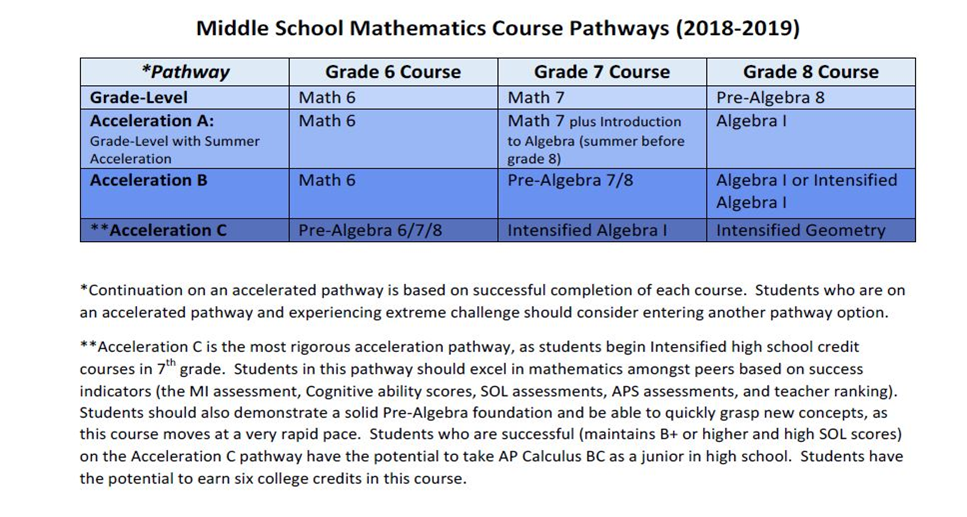 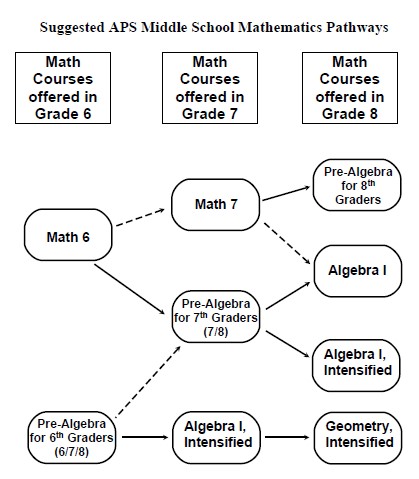 Mathematics 6 (13110) This course includes challenges in number sense, showing the theory and logic behind the use of basic skills such as calculating with decimals and percent. Problem solving is an integral part of each lesson and presents opportunities for the students to work cooperatively. Activities such as “Problem of the Day” and projects help students to appreciate the connection that math has to their world. The math program addresses the objectives of Virginia’s Standard of Learning.Math 7 (13111) The Grade 7 mathematics curriculum is divided into six strands. These strands are number relationships; computation and estimation; measurement; geometry and spatial sense; data analysis, statistics, and probability; and algebra, patterns, and functions. The content taught in each of the strands supports four goals for all students as they reach for excellence; a) reasoning mathematically, b) communicating mathematically, c) becoming mathematical problem solvers, and d) making mathematical connections. The content also includes the revised and more rigorous 2009 Virginia Standards of Learning. Sixth graders who take this course will take the 7th-grade SOL at the end of the year.Pre-Algebra (13112) The Grade 8 mathematics curriculum is divided into six strands. These strands are:  number relationships; computation and estimation; measurement; geometry and spatial sense; data analysis, statistics, and probability; and algebra, patterns, and functions. Seventh graders who take this course will take the 8th-grade SOL at the end of the year.	Algebra I (13130)Prerequisite:   For 8th graders: grade of "B" or better, strong math ability, and teacher recommendation	This course is the standard beginning course in the algebraic process, a more abstract treatment of numbers and reasoning than is covered in pre-algebra mathematics. It includes properties of the real number system, operations with exponents and polynomials, linear equations and inequalities, linear systems, problem solving, factoring, algebraic fractions, rational equations, radicals, quadratic equations, graphing in the coordinate plane, and one-and-two variable statistics. There is an Algebra I end-of-course SOL test. Passing the SOL test and the course earns a verified credit. 	Note:  This course carries high school credit and will apply to high school graduation	Algebra I, Intensified (13140) Grades 7 & 8Prerequisite: Teacher recommendation  This course includes properties of the real number system, operations with exponents and polynomials, linear equations and inequalities, problem solving, factoring, rational expressions and equations, radicals, quadratic equations, graphing in the coordinate plane, exponential functions, inequalities in two variables, quadratic functions, and rational functions. There is an Algebra end-of-course SOL test.  Passing the SOL test and the course earns a verified credit toward graduation.	Note: This course carries high school credit and will apply to high school graduation requirements.	Geometry Intensified (13141) Prerequisite: Grade of “B” or better in Algebra I, Intensified or Grade “A” in high school Algebra I, and teacher recommendation. Intensified geometry is a rigorous study of logical reasoning through the use of plane and solid figures and the concepts of Algebra I. The student is expected to demonstrate deductive thinking by constructing original direct, indirect, and coordinate proofs. This course is designed for students who intend to continue in the Advanced Placement Program. There is a Geometry end-of-course SOL test. Passing the SOL test and the course earns a verified credit.	Note: This course carries high school credit and will apply to high school graduation requirements.HUMANITIES PROGRAM	Visual Art 	MS Visual Arts - Grades 6-8 Full year (19040) Semester (19041) Interested in making art that is unique and personal?  Middle School students may take art during any semester over the three middle school years.  Every semester is unique so students who enroll for more than one semester will have new experiences.  In this class you will develop your creative skills through a variety of experiences that may include drawing, painting, printmaking, sculpture, clay, book arts, computer graphics and more. Students will investigate the Elements of Art and Principles of Design – the building blocks of visual art -  and learn new techniques to improve art skills. Each student will use a sketchbook to develop ideas, respond to prompts and conduct research. This course includes connections to art history, cultures and artists and provides vocabulary and a foundation for students to discuss and evaluate their own, along with peer work, in a supportive atmosphere.  ART I-8 – Grade 8 only- Full year (19117) This class requires special permission from Faylinda as this is a high school art class. Prerequisite: Middle School Art in 6th and 7th Grades. Middle School students will not receive high school credit, but will be able to enroll in High School Art II as 9th graders, giving them the opportunity to build a deeper art portfolio. Students meet during the regular high school Art I block. Students will learn a variety of drawing techniques, learn color theory, as well as explore a variety of 2D mediums. Students are required to keep a sketchbook and have homework assignments. This class is for those students who are serious about building a portfolio of art work and want to continue visual arts classes at the high school level. See Art I description for more information. After successful completion of Art I-8, the students may advance to Art II the following year.	Photography 	Photography (MS Visual Arts II) –Semester (19115) This is a semester course specifically designed for 7th and 8th-grade students. Students will learn how to take better pictures by studying the basics of composition and design. Digital camera and procedures will be taught. Shooting assignments will be geared to the middle school student. A lab fee of $15 (middle school) is required each semester.	Theatre and Media Arts Courses	Theatre Arts -  Full year (11391) Semester (11392)	 Grades 6, 7, 8  	This course is designed to introduce students to the fundamentals of Theatre Arts, touching on a range of topics including ensemble building; theatre games and exercises; pantomime; improvisation; choral readings; stage combat; voice, diction, and oral interpretation; improvised playwriting, and work with short published texts. Students explore theatre as a creative, collaborative performance-art while building confidence, teamwork, problem-solving, and concentration skills.	Film and Video Production   Grades 7 & 8 Semester (11178)Students conceive, direct and edit short films, to screen publicly in quarterly school-wide festivals, and annual county-wide festival. Students will support each other’s films and lead their own as producer, director and cinematographer, as well as actor and editor. Each student will be challenged at their own level to develop technical skills including pre-production, camera work, lighting, sound, and film editing in Final Cut Pro. Subject and style will be of students’ choosing, but past film styles have included drama, comedy, documentary, animation, music video, literary adaptation, suspense, silent, experimental and more. 	Music 	Middle School Treble Chorus - grades 6-8 Full year (19285) Semester (19286) This non-auditioned choir is for middle school students who wish to explore or continue to explore the fundamentals of choral singing. Students will discover how to sing with specific attention towards the treble voice (sopranos & altos), and learn music written for these voices. This choir will also learn music written for SATB voices and will perform with the MS Basso Chorus. This choir will perform in the four annual choral concerts, participate in the District Assessment as well as our annual Spring Trip. Singers will also learn how to read music and the principles of music composition. In the end singers of this ensemble will explore the joy of music in the choral repertoire, as well as develop their personal singing ability. 	Middle School Basso Chorus - grades 6-8 Full year (19285) Semester (19286) From sea shanties to the Jersey Boys, the music set for bass voices has always been entertaining, challenging and diverse. This non-auditioned choir is for middle school students who wish to explore or continue to explore the fundamentals of choral singing. Students will discover how to sing with specific attention towards the tenor bass voice. This choir will also learn music written for SATB voices and will perform with the MS Treble Chorus. This choir will perform in the four annual choral concerts, participate in the District Assessment as well as our annual Spring Trip. Singers will also learn how to read music and the principles of music composition. In the end singers of this ensemble will explore the joy of music in the choral repertoire, as well as develop their personal singing ability. 	String Ensemble (MS) Grades 6-8 Full year (19243) Beginning and intermediate string players work on techniques for successful ensemble playing.  A variety of repertoire for strings is rehearsed and performed, and musical skills are developed. A limited number of school-owned instruments are available for rent.  Advanced students are given opportunities to perform chamber music in small ensembles. Each spring this group travels and performs. Attendance at all performances is required. Concert Band (MS) Grades 6-8 Semester or Full Year (19232)
Woodwind and brass players work on techniques for successful ensemble playing through exploring exciting repertoire from a variety of historical periods, musical styles, and cultural influences.  We will focus on developing skills in music literacy, tone production and expressive playing.  This band will perform at our four annual Instrumental concerts as well as on our Spring Trip.  Advanced players will have opportunities to perform small ensemble/chamber music.  
	Concert Band – Percussion (MS) Grade6-8 Full year (19228) This band is comprised of middle school students who are percussion players. In addition to learning a variety of music, students will improve the skills needed to excel in this area. Each spring this group travels and performs. Attendance at all performances is required.WORLD LANGUAGES6th, 7th, and 8th graders are offered courses in French, Latin, and Spanish. In addition, 7th and 8th graders can also choose from Arabic, and Chinese. 8th graders can choose American Sign Language.  Students beginning foreign language in 6th grade in 2015-16 will take an introduction to the language for a semester. In 7th grade they will begin the “I” level in their language of choice.  Parents do need to be aware that if their student transfers to a neighborhood middle or high school, some adjustments will be necessary for that student due to these program differences. For admission to the full International Baccalaureate (IB) Program at Washington-Lee, students must have 2 credits in Spanish, French or Latin.	FrenchThe Middle School French program introduces students to French with an emphasis on oral development and comprehension of the language, as well as providing an understanding of the cultural richness of France and other French-speaking countries. Basic vocabulary and simple sentence structures are taught in the 6th grade. Students use games, songs, and hands-on activities to practice what is being taught. In French I, the material taught in the 6th grade is reinforced and expanded into a more structured program, the 8th-grade Level 2 program is meant to refine the student’s skills, with more emphasis on reading and writing, and introduces the basic grammar concepts of French. Students who have successfully completed this sequence will be able to enter High School at the third-year level. The Middle School French sequence is Introduction to French (15113) (one semester), French I (15110) (full year of study), French II (15120) (full year of study). (High school credits awarded for successful completion of French I and French II.)	LatinBeginning Latin introduces students to the basic vocabulary and grammatical structures of Latin through a series of stories about a Roman family. Besides a solid grounding in the language, students learn how the Romans lived from day to day, some ancient history and mythology, and how Latin roots can increase English vocabulary. There is homework for these introductory Latin classes (about 1-1/2 hours per week) and there are biweekly tests. The content and skills are appropriate for middle school learners and these studies put them in a position to read Latin literature in advanced classes in high school. The Middle School Latin sequence is Introduction to Latin (15313) (one semester), Latin I (15310) (full year of study), Latin II (25320) (full year of study). (High school credits awarded for successful completion of Latin I and Latin II.)	SpanishBoth novice and immersion learners are served by our program. Students are encouraged to use Spanish daily to communicate information and ideas and to demonstrate their understanding of vocabulary and the patterns and structure of the language. As 6th graders, in Introduction to Spanish (15501:15513), students are introduced to the Spanish curriculum. In 7th grade, these students take Spanish I (15510:15516) for which they can earn a high school credit. These same students as 8th graders move on to high school Spanish II (15520).  Students who have studied Spanish in an immersion setting, and those who speak Spanish at home, should take Introduction to Fluent Speakers Spanish in 6th grade (15011), Spanish for Fluent Speakers I (15527) in 7th grade, and Spanish for Fluent Speakers II (15537) in 8th grade – all full-year options.	American Sign Language (8th grade)Students will learn receptive and expressive language skills within the context of everyday interaction with others in their home, school, and community environments. Students will learn to ask and answer questions about family, school events and celebrations. They will exchange essential information such as making introductions, leave-taking, getting attention and negotiating the signing environment using appropriate non-manual behaviors (i.e., facial expression, body posture, spatial organization). Students will study the history of American Sign Language and will explore aspects of Deaf culture.	Online Course Offerings (7th – 8th Grade):Arabic (Electronic Classroom) Arabic I (15800) or Arabic II (15822)  These courses build understanding, speaking, reading and writing skills and emphasize basic Arabic sentence structure. Students develop beginning communication skills and learn about the diversity of the Arab world. Students learn sounds, stress patterns and intonation of the language. Basic structures and vocabulary are learned through practice in listening speaking, reading and writing with emphasis on oral communication. Upon successful completion of the course, students will be able to understand and speak simple Arabic within the limited context presented to beginners. Reading selections will treat a recombination of previously learned words and sentences. Students will be able to write what has been previously learned through oral and reading activities. The principal topics include community, home and family life, the physical environment, health, education, work and leisure, food, shopping and current events. World Languages credit is awarded for successful completion of the year long course of study. Arabic will be delivered through distance learning.	Chinese (Electronic Classroom) Chinese I (15615) or Chinese II (15625)This course builds understanding, speaking, reading and writing skills and emphasizes basic Mandarin 		Chinese sentence structures. Students use the language within a limited context of vocabulary and structure with the ability write short passages. Students learn the difference between formal and informal speech patterns and the subtleties of time and context. Approximately 200 Chinese characters are learned. A general introduction to Chinese culture is also included. The principal topics include community, home and family life, the physical environment, health, education, work and leisure, food, shopping and current events. World Languages credit is awarded for successful completion of the year long course of study. Chinese will be delivered through distance learning.	7. Classes That Strengthen and Extend CORE SkillsInstructional Studies Grades 6-8 (Resource) (10028)    H-B Woodlawn offers a resource program at the middle school level for students eligible to receive special education services. Students with Individual Education Plans (IEPs) attend all regular classes with additional time, generally three hours per week, scheduled in the student resource center. Students pursue specific goals and objectives as indicated in their IEP during this time. The special education resource teacher works closely with the student and coordinates with the teachers, as needed, to support the general education classroom program.Reading/Writing Strategies Full Year (11121)   This class uses small groups and teacher-directed instruction to build and strengthen essential skills in reading and writing. Students are placed in these classes based on teacher recommendations, SOL scores, and Reading Inventory scores. Teachers use textbooks, magazines, books, and online materials across the content areas to help students master the vocabulary, fluency, comprehension, and critical thinking skills necessary to become stronger readers/writers and to increase academic success. The following classes address diverse needs while appealing to a common interest. They are designed to encourage the development and refinement of basic academic skills (reading, writing, planning, organizing, and thinking) while involving students in engaging hands-on assignments, investigations, and projects that are both interesting and challenging.Creative Writing – Grades 6-8 Full Year (11207) Semester (11208)   The middle school creative-writing course provides students with an opportunity to develop their skills as writers through a combination of teacher directed instruction and guided independent work. Students will explore all phases of the writing process as they write personal essays, poetry, and short fiction. Students can take this class for one semester or for a full year.Investigating Computer Science – Grades 7-8 Full Year (11640)   This course allows middle school students to explore computer programming (coding) and information technology. Students will increase critical thinking, computational knowledge and skills needed for SOL success.	Robotics– Grades 7-8 Level 1 and level 2 - One Semester each - (14110)   Prerequisite: No coursework or experience. Level 1: Using the LEGO® platform and a block language, students will build small vehicles with an on-board computer then use a simple programming language to control the robot. Sensors will be explained for distance, light, sound and touch.  The primary output will be the robot’s motors with some attention to the production of sound. Students will supplement topics with short self-designed experiments each week.  Level 2: More advanced students move from LEGO to a component-level platform to learn real-world applications of hardware and software. Projects are built using resistors, capacitors and sensors on a breadboard with a microchip. Sensing includes light, touch and dials. Outputs include lights, sound, and motors. Coding language is either a variant of BASIC or C. Time is allocated for advanced topics as selected by each student. No homework.8.  Earning High School Credit in Middle SchoolIf a middle school student takes a high school course it will count for high school graduation credit. It will also count in the student’s high school grade point average (GPA) and senior class rank. Students and parents have the opportunity to opt for NO high school credit at the end of 7th and 8th grades. Passing scores for SOL tests taken in those courses DO NOT count as verified credits if this option is chosen. See sample letter below:					June 2021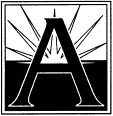 Dear Parents/Guardians:                             If your child completed Algebra, Geometry, Investigating Computer Science, French I-B, French I, French II, Latin I-B, Latin I, Latin II, Spanish I-B, Spanish I, Spanish II, Spanish Fluent Speakers II, German I-B, German I, German II, Japanese I, Japanese II, Arabic I, Arabic II, Chinese I, Chinese II, and/or World Geography, then you have the following options for each course. NOTE: THE OPTIONS LISTED BELOW MAY BE APPLIED SOLELY TO THOSE COURSES LISTED ABOVE.Option 1.  If you do not return the form below, your child will receive high school credit for all of the above courses and the grade(s) earned in the course(s) will count in the grade point average (GPA) in high school. This provides your child with credit(s) which fulfill some high school graduation requirements.Option 2.  Return the form below.  This means that all of the courses you list below which earn high school credit will not be counted as credit toward high school graduation and the grade earned in the course(s) will not be counted in the grade point average (GPA).  Your child could still proceed to the next level course, if appropriate, but would not have the grade(s) and credit(s) to apply to high school graduation requirements.  In addition, passing SOL scores, if applicable, cannot be used if you choose this option.If you have questions about this option, please contact the Main Office. - - - - - - - - - - - - - - - - - - - - - - - - - - - - - - - - - - - - - - - - - - - - - - - - - - - - - - - - - - - - - - - - - - - - - -	Kate Seche, Assistant Principal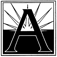 H-B Woodlawn Secondary Program	1601 Wilson Blvd.	Arlington, VA 22209	703-228-6363I am the parent/guardian of                                             .  I request that the following course(s) not receive high school credit, and the grade not be computed in the high school grade point average. I understand that passing SOL scores, if applicable, cannot be used to fulfill the verified credit requirements.Course(s)                                                                                                                                                         I understand that this form must be received in the HBW Registrar’s Office by August 6, 2021.Signature of parent/guardian                                                         Printed name of parent/guardian_____________________________________Send to the above address no later than August 6, 2021.C. Course Request /Planning Forms LinksCourse Request form link for Rising 6th gradeCourse Request form link for Rising 7th gradeCourse Request form link for Rising 8th gradeARLINGTON PUBLIC SCHOOLSEDUCATIONAL AND CAREER PLANNING FORM											Date                                                  

STUDENT: 					 STUDENT #: 		 TA: 				 GRADUATION YEAR: 		 DOB: 			DIPLOMA DESIRED: □Advanced	□IB	□Standard	□Modified	□Special (See Life Skills Form)
CAREER AREAS EXPLORING: 9th 		  10th 		  11th 		  12th 		 
TALENTS AND CHALLENGES: 																
POST GRADUATION PLANS: □2-Year College □4-Year College □Military □EmploymentCOMMENTS: 																																							This academic planning form is a guide to assist with your child obtaining his or her postsecondary goals. As such it is a working document and subject to change based on interests, talents and academic performance. 
Este formulario de plan académico es una guía para asistir a su hijo(a) a obtener sus metas superiors. Como tal es un document en el que esta trabajando y es sujeto a cambios basados en los intereses, talentos y desempeños academicos.I. HIGH SCHOOL SECTION (Grades 9-l2)A.  GENERAL SCHEDULING INFORMATION FOR HIGH SCHOOL STUDENTS	1.  Scheduling Procedures:Teacher Advisors will meet with the students in grades 8-11 during TA on in mid February. The teacher-advisor will review the student's progress for the current school year, review plans for career and post-secondary education goals, and assist students in the selection of their courses for the 2016-2017 school year. The TA will review promotion guidelines and the requirements for both the regular and advanced studies diplomas. Students choose standard, accelerated or advanced courses, according to their individual goals and programs.The student will complete the Educational and Career Planning Form. After selecting courses, the student will discuss with the TA and teachers and takes the entire scheduling packet home for parental review and approval.After following the procedures above, the student completes the Course Request Form and Educational and Career Planning Form, obtains the necessary parent and teacher-advisor signatures, and hands in the Course Request Form and Educational and Career Planning Form to their TA.Teacher Advisor Responsibilities for Grades 9-12In addition to the activities outlined above, the Teacher-Advisor assists students in completing the     individual student schedule for our school-wide Arena Scheduling activities in June.The Teacher Advisor serves as a point of contact for parents who have concerns about their student      progress.The Teacher Advisor assists students in searching for an appropriate college and in completing college applications.   3. List of Courses by Grade Level (9-12)                  RECOMMENDED COURSES (based on Advanced Studies)	Grade 9English 9World History (1500 - Present)Algebra I (or higher)BiologyWorld LanguageHealth and PE IPlus 1 electiveGrade 10English 10 or AP English LanguageEconomics & Personal FinanceEcology or Earth Space or ChemistryGeometry (or higher)World LanguageHealth and PE IIPlus 1 electiveGrade 11English 11 or AP English LiteratureVA/US History or AP VA/US HistoryAlgebra II (or higher)Physics, Ecology, Earth Space or Chemistry World LanguagePlus 2 electivesGrade 12English 12 VA/US Government or AP VA/US GovernmentMathLab ScienceWorld LanguagePlus 2 electives4.  High School Promotion Guidelines	To be promoted from Grade 9 to Grade 10, a student must have earned at least four (4) 	credits as follows:				English 9			1				World History			1				Electives or Required		2			              TOTAL  	                           4	To be promoted from Grade 10 to Grade 11, a student must have earned nine (9) credits as 	follows:				English 9 and 10		2				Mathematics or Science	1				Social Studies			1				Health & PE 9 or 10		1				Electives or Required		4          				TOTAL 	        		              9To be promoted from Grade 11 to Grade 12, a student must be able to include in his/her program of studies those courses that would permit graduation by the end of the regular school year, or by the end of summer school.Graduation Requirements for Graduating Classes 2022 and beyond.	Requirements for a Standard Diploma. Beginning with the ninth-grade class of 2018-19 and beyond, students shall earn the required standard and verified units of credit. To graduate with a Standard Diploma, a student must earn at least 22 standard units of credit by passing required courses and electives, and earn at least five verified credits by passing end-of-course SOL tests or other assessments approved by the Board of Education.	. Requirements for an Advanced Studies Diploma.Beginning with the ninth grade class of 2018-19 and beyond, students shall earn the required standard and verified unit of credit. To graduate with an Advanced Studies Diploma, a student must earn at least 26 standard units of credit by passing requires courses and electives, and at least five verified credits by passing end-of-course SOL tests or other assessments approved by the Board of Education.ARLINGTON PUBLIC SCHOOLS
EDUCATIONAL AND CAREER PLANNING FORM										Date                                             

STUDENT: 					 STUDENT #: 		 TA: 				 GRADUATION YEAR: 		 DOB: 			DIPLOMA DESIRED: □Advanced	□IB	□Standard	□Modified	□Special (See Life Skills Form)
CAREER AREAS EXPLORING: 9th 		  10th 		  11th 		  12th 		 
TALENTS AND CHALLENGES: 														     	             	
POST GRADUATION PLANS: □2-Year College □4-Year College □Military □EmploymentCOMMENTS: 																	 	This academic planning form is a guide to assist with your child obtaining his or her postsecondary goals. As such it is a working document and subject to change based on interests, talents and academic performance. 
Este formulario de plan académico es una guía para asistir a su hijo(a) a obtener sus metas superiors. Como tal es un document en el que esta trabajando y es sujeto a cambios basados en los intereses, talentos y desempeños academicos.7.    Types of High School Diplomas Given by the State of Virginia		1.	Standard Diploma:			22 credits are required		2. 	Standard Diploma with                          22 credits and an average grade of “A”			Board of Education Seal 		3.	Advanced Studies Diploma:		26 credits 		4.	Advanced Studies Diploma		26 credits and an average grade of “B”, and			with Governor’s Seal			completion of at least one AP or one college 								course for high school credit			 5. 	Applied Studies Diploma		For students who complete the requirements of									their IEPs but do not meet the requirements for 									other diplomas.8.  College Guidelines - Grades 9-12   It is our intention that all our graduates are prepared to enter college. Thus, we expect that our students will begin early in their secondary years to prepare for that goal. In grades 6 through 8, students should take a challenging course load of both requirements and electives. In grade 9, students should review the requirements for both a standard and an advanced studies diploma and map out the courses to be taken during the next four years. For those students who have completed courses for which there are College Board subject tests (previously called Achievement tests), these students should take these tests in the year in which they have completed the course. Please see our guidance secretary for information on College Board subject tests or visit www.collegboard.com.		Students in grade 10 should enroll in as challenging a course load as possible and can take the PSAT 		examination, offered each October. 		During Grade 11, students can take the PSAT, attend Arlington County College Night, take the SAT and/or ACT.   They should begin to work with their TA and parents to review college catalogs, use our Naviance college guidance program and visit colleges (summer before senior year). 11th graders should attend the program presented at H-B Woodlawn during the first week of January where former H-B students return to tell of their college experiences.Grade 12 is the year students should continue their academic programs by choosing courses that are interesting and challenging with an eye to the college perspective. Students should take the SAT orACT tests, attend Arlington College Night, continue their college search, and visits to college campuses. Finally, students should complete college applications (with the help of their Teacher Advisors) in a timely fashion.  9.  Standards of Learning Assessment (SOL) Tests based on Virginia's Standards of Learning (SOL) are                given throughout the state at the end of the school year. All students take Reading and Math SOL assessments at the end of grades 3, 5, 6, 7, and 8. In addition, all students enrolled in the following courses will take SOL assessments at the end of the course if they have not yet met their graduation requirements for verified credits:				Grade 11 English:  Reading					Algebra I		Grade 11 English:  Writing					Geometry		World Geography 					Algebra II		World History: 1500 Present 				Earth Science		World History: Ancient Civilizations to 1500 		Biology		US/VA History					             Chemistry	All students are required to pass six end-of-course (EOC) tests. If students who are required to pass tests 	for a diploma fail any of those tests, they will be given additional opportunities to take the test again.10. Class Rank (Seniors only) (Seniors at Washington-Lee and Wakefield receive class ranks; Yorktown 	   seniors are not ranked.)  Students receive numerical points for grades earned. Arlington Public 	   Schools use a 4.0 system in determining grade-point average. A student receives an additional 	   numerical point for each completed Advanced Placement course when they take the exam for the 	   course as well (see table below). Dual enrollment courses also earn an additional numerical point. Class rank is derived from grade-point average. The grade-point averages of our students are matched             with the GPAs of the home school students and the class rank is derived from this parallel ranking system.    Students receive two class ranks. The first rank, 6th semester rank, is derived from the courses taken in 	   the first six semesters of high school (including high school courses taken for credit in Middle School). 	   The second rank, the 7th semester senior rank, includes the courses taken in the first six semesters plus 	   the first semester of the senior year.  11.   Values for Assigned Grades -  Numerical Value by Level		Mark	      Percentages	         Regular			   Advanced Placement*		  A        	             90-100	   	   	4.0  		  		         5.0		  B+        	87- 89	      		3.5   		  		         4.5		  B		80- 86			3.0				         4.0		  C+                     77- 79	    		2.5   				         3.5		  C		70- 76			2.0				         3.0		  D+	              67- 69			1.5				         2.5		  D          	60- 66    		1.0  				         2.0		  E        	                0- 59   		0.0   				         0.0	B. Specific Programs1.  Advanced Placement Courses   Some courses are designated as Advanced Placement Courses. These courses follow an Advanced Placement syllabus. Students taking these courses are required to work at a first year college level. Students enrolled in Advanced Placement courses are required to take the Advanced Placement exam. A high score on the AP examinations may give advanced standing or college credit. *Any student who does not take the AP exam will lose the weighted quality point for the course.Career Education It is important for students during their high school years to consider their futurecareer options. The primary way this is done is through the selection of courses each year. Some students concentrate on an intensive or college preparatory program; others take a more general program. In addition, students and parents should consider some of the other opportunities available for career exploration:  Career Center courses, PRIME, Community As School.			Sports Eligibility There are several rules of sports eligibility which affect H-B Woodlawn students:must have passing grades in at least 5 courses in the previous semester to be eligible for 		high school sports participation.                  b.   must be enrolled in 7 courses during the current semester to be eligible for high school sports participation.may participate in sports only at their home high schools, not at a high school outside their residential boundary. Students may NOT request a home school transfer in order to participate in sports in a school other than their official home school.ELD Program The H-B Woodlawn ELD program offers students aged18-22 the opportunity to take intensified English instruction and regular classes. Students are admitted to the ELD program through the Language Services Registration Center or as transfer students from an Arlington high school. During the time the students are in the ELD program, they complete studies in required and elective subjects that lead to the completion of graduation requirements. Some students will be able to graduate from H-B Woodlawn and others will finish through the High School Continuation Programs at Langston or Arlington Mill High School. ELD is a full-time program that adheres to the same educational philosophy that binds all H-B Woodlawn students and staff.Support for Students with IEPs.  The H-B Woodlawn Program offers a resource level of support for students with IEPs.  Direct instruction is provided in general education classes by content-area teachers. Students may receive support with assignments, planning and accommodations in Instructional Studies class, which meets up to four times weekly.  Instructional Studies and Social Skills are the only classes taught by Special Education teachers.   C. OTHER INSTRUCTIONAL OPTIONSAcceleration of Progress Through School   Learning experiences may be arranged to permit students 	who learn more rapidly to accelerate their progress through school. Summer school offerings, cross-	grade level groupings, electives, or any combination thereof, may be used to accelerate progress. 	Permission of Principal is required (see #6).Acceleration of Progress Through Content   Students are encouraged to move to advanced levels of 	study or to more extensive studies through individualized instruction, cross-grade level groupings, 	competency testing and placement, electives, and extended course offerings.Concurrent Enrollment in High School and Adult Education   Concurrent enrollment in high school and 	adult education courses is permitted with appropriate authorization for the purpose of accelerating 	and/or enriching the high school program.4.  Concurrent Enrollment in High School and College Courses for which APS awards dual-enrolled credit have been reviewed by APS VA Standards as well as those of the institution.  We cannot offer dual-enrolled credit for a course that a student only takes at the college or university without this crosswalk occurring prior to enrollment. All courses for which we offer dual-enrollment credit must be courses that correspond with a course offered by APS. We do not, for instance, have a course which corresponds to a college course in social work although many colleges might offer it. A student who has taken a course at a college or university in an area of particular interest to him or her and is interested in providing that information to a college should do so as part of their college application but we do not retroactively provide credit for courses taken without pre-approval for high school credit nor do we provide a high school credit for a course which has not been cross referenced to ensure that it meets the VA standards for that course laid out by the State of Virginia Standards of Learning.5. Community As School (CAS) This program allows students to earn academic credit through work in      the community. Our Activities Coordinator helps the student find the work site and obtain academic      credit from an H-B Woodlawn teacher for the assignment or internship. See the Coordinator for      additional information.Early Graduation Procedure Sometimes students and parents want to consider "early graduation"    	 from high school. Discussions are needed with the TA and school administration, usually prior to the          	 end of 9th grade. This permits the student a reasonable chance to combine grades l0-l2 into two years     	of study. Students may also consider early graduation before the end of l0th grade. However, this 	             requires the student to combine two grades (ll + l2) into one year. Check with the TA or school 	             administration for more information. Independent Study   Independent study, including research, self-directed courses, internships, and 	           volunteer or paid work experience, may be approved for high school credit by the principal under 	           conditions specified in advance. In general, independent study is comparable to the scope of a 	           corresponding course.				 Volunteer Service Students may do volunteer service in the classroom or in the school office.             Service as a volunteer does not count as one of the seven required courses a student must take.            Credit toward graduation is not given for volunteer service. For more information, interested students            should talk to Ana Castillo, Registrar, or to the teacher for whom they would like to volunteer. Virtual@APS  The Arlington Public School System offers certain classes in the "Electronic Classroom." 	The Virtual@APS program offers students opportunities to take courses online. Course content can be 	accessed anytime/anywhere – while students are supported and guided through the content by a highly qualified teacher. Some courses are taught by APS teachers, and others are offered through other approved regional state and national providers. All courses are aligned with the Virginia Standard of Learning (SOL) and meet Arlington standards.   E. COURSE REQUEST FORM LINKS FOR GRADES 9-12Course Request Form link for Rising 9th – 12th gradeCourse Request Form link for Rising 9th graders (NEW to HBW)F.   ADDING AND DROPPING COURSESGrades 6-12Students may add courses with the permission of the parents and the teacher at any time during the school year. Students may also drop courses. The final date to drop a course and have it removed from the permanent record is any time before the last day of the 1st quarter. If a course is dropped beyond this date, the course can only be removed from the permanent record with the permission of the principal.UPDATED 1/25/2021COURSE CODES & TITLES - 2020-202120028  Instructional Studies20155  Volunteer Service (pass/fail-no credit)21130   English 921140   English 1031196   AP English Language21150   English 1131195   AP English Literature21160   English 1226608   Capstone Seminar21207  Creative Writing (11-12)              	(Ind. Study only)21400  HS Theatre Arts I 21415   HS Theatre Arts II21425  HS Theatre Arts III21435  Technical Theatre (9-12)21178   Filmmaking I21178   Filmmaking II22210  World Geography 22212  Economics & Personal Finance22215  World History: Anc. Civ. (to 1500)22216  World History (1500-Present)22360  US/VA History22371 African American Studies22373 Latin American Studies	32319  AP US/VA History 22440  US/VA Government22446  ELD A US/VA Government32399  AP European History32445  AP US/VA Government22900  Psychology32902  AP Psychology22500  Sociology33601  Environmental Philosophy23122  Math Found. & Pre-Algebra(ELD)23120  HS Gen. Math (ELD)23130  Algebra I13140  Algebra I, Intensified 23131  Algebra I Part 1 (ELD)23132  Algebra I Part 2 (ELD)23143  Geometry23141  Geometry Intensified23145  Algebra Functions &            Data Analysis (AFDA)23135  Algebra II23136  Algebra II Intensified23155  Math Analysis/Trig. (Algebra III)23162  Precalculus23164  Intensified Precalculus23190  Probability/Statistics33192  AP Statistics33177  AP Calculus AB33179  AP Calculus BC93178W Vector Calculus (Multivariable)24312  Bio. Sci. Inv. (BSI) 24310  Biology 34370/34371 AP Biology24365  Ecology 24410  Chemistry34270 AP Environmental Science34470/34471 AP Chemistry24210  Earth Space 24510  Physics 34580 AP Physics Mechanics29120  Art I29130  Art II29140  Art III29110  Art IV29155  Art History39149  AP Studio Art 29163  Painting & Drawing29193  Photography I29194  Photography II29195  Photography III29196  Photography IV29263 Treble Concert Choir29266 Basso Concert Choir29285 Camerata	29289 Chamber Singers (Advanced Choir)	29233 Symphonic Wind 			  Ensemble (HS Percussion)29234 Symphonic Wind Ensemble    (HS Woodwinds & Brass)29251 Jazz Band29225 Music Theory & Composition29225 Songwriting29244 String Orchestra20187 Adv. Topics in Music Theory39226 AP Music Theory25990 American Sign Language I25995 American Sign Language II25997 American Sign Language III25992 American Sign Language IV25800  Arabic I 25822  Arabic II 25830 Arabic III 25840 Arabic IV25841  Arabic V25615  Chinese I 25625  Chinese II 25630  Chinese III 25640  Chinese IV35860  AP Chinese Lang. & Cult. 25110  French I25120  French II25130  French III25140  French IV25150  French V	25160  Adv. Studies in French)35135  French Lang.& Cult. AP	35235  German Lang. & Cult. AP	25310  Latin I25320  Latin II25330  Latin III25340 Latin IV35350  AP Latin25360 Advanced Studies in Latin25510  Spanish I25520  Spanish II25530  Spanish III25540  Spanish IV25550  Spanish V 25560 Spanish VI/Adv. Studies in Spanish35565  Spanish Lang. & Cult. AP35580  Spanish Literature AP26153  Tech. Computer Applications26639 Computer Science33185  AP Computer Science27300  Health & Physical Ed. I27400 Health & Physical Ed. II	H. COURSE DESCRIPTIONS FOR GRADES 9-12ARTArt I   Grades 9-12      Full year/one credit (29120)      Prerequisite: noneUsing creative-problem solving skills, students will employ the elements of art and the principles of design to interpret a variety of subject matter including still life, portraits, figure drawing and themes of their own 	choosing. This course builds technical skills with emphasis on two-dimensional media including drawing, painting and printmaking. Art projects are kept in portfolios and students will learn how to record and present their work for exhibition and competition. Students will have a sketchbook to use for visual journaling, homework assignments and class work. Reading and writing assignments reinforce learning. This class is a prerequisite for Art II. 	Art II      Grades 9-12      Full year/one credit (29130)     Prerequisite: Art IStudents build on concepts and techniques learned in Art I. The introduction of advanced techniques expand student knowledge in painting, drawing, and printmaking with an emphasis on 2-dimensional media such as pen and ink, acrylic and watercolor paint, and charcoal. Students continue to research and relate works of major artists to their own work with emphasis on twentieth century art movements. Students will expand their use of a sketchbook as a tool for research, preliminary drawings, homework and note-taking. Art projects are kept in portfolios and peer critiques are scheduled to encourage artistic growth both in visual and verbal expression. This class is a pre-requisite for Art III. (Ninth graders may only take Art II if they previously took Art I-8.)	Art III      Grades 10-12     Full year/one credit (29140)    Prerequisite: Art II	This course is intended for highly motivated students committed to the serious study of studio art. Students have the opportunity to develop a personal direction in the production of their works of art while furthering academic study in the visual arts.  This course continues research on modern and contemporary artists and students engage in critical evaluation.  Regular critiques will be an opportunity to improve skills in judging aesthetics. The sketchbook will expand to be a journal for developing ideas and themes. Emphasis is placed on quality of work, concentration in a particular concept and breadth of expression. Works of art from this course may be carried forward to the next level of study.  This course is a prerequisite for Art IV and/or AP Studio Art.Art IV      Grades 11 and 12 only       Full year/one credit (29110)     Prerequisite:  Art III This course continues the work begun in Art III with further development of a personal body of work. This course is set at a rigorous pace with regular critiques and the expectation that projects will be completed outside scheduled class hours.  Students focus on creating a portfolio of works incorporating both teacher directed assignments and student initiated projects. Students will maintain a sketchbook as a visual journal.AP Studio Art    Grades 11 and 12 only      Full year/one credit (39149)     Prerequisite:  Art III, with permission of teacherAP Studio Art is based on the serious practice of art, and students are required to submit a portfolio of 24– 29 art works. The course addresses three major areas:  high quality in the student’s art products, 	concentration on a particular visual interest or problem, and breadth of experience in the formal, technical, and expressive means of producing art. Students will engage in the creative and systematic investigation of 	formal and conceptual issues, understand that the making of art as an ongoing process that requires informed and critical decision making, and develop technical skills and familiarity with the functions of the visual elements. The student may focus the portfolio on either drawing, 2-D design, or 3-D design.  Art History  Grades 10-12 Full year/one credit (29155) Art History is a general survey of Western art covering prehistoric, ancient, classical, medieval, renaissance, and modern eras.  Students develop the tools that enable them to look critically at art through the ages in order to better appreciate and interpret art of all periods. The class is taught as a seminar with students learning in a variety of ways, including student-led discussion, presentations by students, readings, videos, and hands-on activities.  Students who are not focused on visual arts are welcome and will feel comfortable within this cohort.  The objective of this class is to guide students to competency when analyzing and discussing artworks of all periods. No prior visual arts course is required. (This is a different course from AP Art History.)Independent Studio Art   Grades 10-12 only    Full year/one credit or half year/half credit (29150)Prerequisite: Art I and permission of the teacher is required (numbers are limited).This course is for the highly independent artist who seeks a deeper concentration in one area. The student must meet regularly with the teacher, have set goals, conduct quarterly research, keep a visual journal, and turn in the required number of projects by the agreed upon date. Students interested in an Independent Study must meet with the teacher and complete an application form. A limited number of spaces are available.Painting & Drawing   Grades 9-12       Full year/one credit (29163) Prerequisite:  Permission of the teacher is requiredStudents interested in exploring visual arts ideas individually will find Painting and Drawing ideal.  The class meets four times per week with students submitting their own work plan at the beginning of each quarter. The class is primarily studio production time and will include occasional demonstrations and presentations.  Artwork in all media, including sketchbook art is accepted for this course. The objective is to create a portfolio of artworks while selecting individual themes, subject matter and media.  Guidelines for the course include the use of a sketchbook for research and planning. Art history and the works of major artists will be introduced through student research projects. Students may repeat the class.  Studio Art Workshop does not lead to upper level art classes (Art 2, Art 3, Art 4 and AP Studio Art).	2. MUSIC Symphonic Wind Ensemble     (HS Percussion)      Grades 9-12 (29233)
This class is open to any high school student who plays percussion and/or has experience reading music at an intermediate to advanced level.  This class will make up the percussion section of our Symphonic Wind Ensemble and will also perform independently as a percussion ensemble.  In addition to performing a wide variety of challenging repertoire, we will focus on mastering percussion techniques including snare drum, timpani, auxiliary percussion and mallet percussion.  We will perform at our four annual Instrumental concerts, District Assessment, and our Spring Trip.
Jazz Band       Grades 9-12 (29251)
This ensemble is designed for students who play band/orchestra instruments AND/OR drum set, guitar, bass, and piano to perform music in a wide variety of styles including Swing, Blues, Bebop, Latin, Funk, Rock and more.  Students will learn about jazz history, theory and improvisation through listening, analysis and performance.  The jazz band performs at our four annual Instrumental concerts, our Spring Trip and other school/community functions.
Symphonic Wind Ensemble (HS Woodwinds & Brass)      Grades 9-12 (29234)
This large ensemble class is open to any high school student who plays a woodwind or brass instrument an intermediate to advanced level.  In addition to performing a wide variety of challenging repertoire, the ensemble will focus on refining skills of music literacy, intonation, phrasing, and ensemble precision.  This band will perform at our four annual Instrumental concerts, District Assessment, and our Spring Trip.  Advanced players will have the opportunity to perform additional, enriching repertoire in a chamber music/wind ensemble setting.
String & Chamber Orchestra        Grades 9-12 (29244)       Full Year, One Credit.  Prerequisite:  Approval of the instructor.  This orchestra gives string players and a limited number of woodwind students the opportunity to play in a chamber orchestra and explore repertoire from the baroque and classical periods to the romantic and contemporary periods.  In rehearsals, students work on developing their musicianship and ensemble playing skills, both in the large group setting and in independent work in sectionals and chamber music ensembles. Attendance at all performances is required.Treble Concert Choir Grades 9-12  Full Year, One Credit (29261) This non-auditioned choir is for sopranos and altos who wish to explore or continue to explore the fundamentals of choral singing. Singers will discover how to sing with specific attention towards the treble voice. This choir will also learn music written for mixed-gender voices and will perform with the Basso Concert Choir. This choir will perform in the four annual choral concerts, participate in the District Assessment as well as our annual Spring Trip. Singers will also learn how to read music and the principles of music composition. In the end singers of this ensemble will explore the joy of music in the choral repertoire, as well as develop their personal singing ability.Camerata Grades 9-12 Full Year, One Credit (29285) Prerequisite: Approval of the instructor.  It was the Florentine Camerata of the late sixteenth century that met to improve the art of music and thereby society could be improved as well. In that vein, Camerata aims to perform demanding music of the treble repertoire with artistry and in the celebration of music. This ensemble explores their full range of vocal technique and is challenged with the most demanding sight reading skills. An audition is required to participate in this class, and previous choral experience is suggested.		Chamber Singers       Grades 9-12        Full Year, One Credit (29289)	Prerequisite: Approval of the instructor.  The H-B Woodlawn Chamber Singers seeks to refine the skills necessary to be a professional choral singer. This ensemble continues to work on the full range of vocal technique and is challenged with the most demanding sight reading skills. Together we explore the most demanding chamber music repertoire and seek to perform these pieces with mastery, including pieces by Palestrina, Bach, Brahms, Poulenc, and Whitacre. An audition is required to participate in this class, and previous choral experience is suggested.		Basso Concert Choir Grades 9-12 Full Year, One Credit (29266) From sea shanties to the Jersey Boys, the music set for tenor and bass voices has always been entertaining, challenging and diverse. This non-auditioned choir is for high school tenors and basses who wish to explore or continue to explore the fundamentals of choral singing. Singers will discover how to sing with specific attention towards the tenor and bass voice. This choir will also learn music written for mixed-gender voices and will perform with the Treble Concert Choir. This choir will perform in the four annual choral concerts, participate in the District Assessment as well as our annual Spring Trip. Singers will also learn how to read music and the principles of music composition. In the end singers of this ensemble will explore the joy of music in the choral repertoire, as well as develop their personal singing ability.Music Theory & Composition -      Grades 9-12       Full Year, One Credit (29225)      Music Theory & Composition I is a comprehensive academic course in the study of harmony, voice leading, linear aspects of music, ear training, and musicianship development.  In addition to the academic study of these concepts, students will apply their knowledge in creative composition projects throughout the year.  No music background is necessary though previous experience will help the student excel.  This course serves as a precursor to the subsequent AP Music Theory Course.  Students are welcomed to take only Music Theory & Composition, but must take the first course in order to take AP Music Theory.Advanced Topics in Music Theory    Grade 12       Full Year, One Credit (20187)   Prerequisite:  AP Music Theory (39226) and approval of the instructor.  This independent-study music theory course is designed for students who have successfully completed the music theory sequence. Students will meet with the instructor independently and explore advanced music theory topics of their choosing. Students are required to coordinate their schedule with the instructor in order to take this course.AP Music Theory -      Grades 10-12        Full Year, One Credit (39226) Prerequisite: Music Theory & Composition (29225)This course is designed for the advanced music theory student, with the goal of preparing students to pursue the study of music in college. Students will explore the AP Music Theory curriculum, the course offers extensive study in part writing, voice leading, harmony, sight-reading, and ear training, culminating in the AP Music Theory Exam.  In addition to the AP curriculum, students will explore concepts of post-tonal analysis, jazz theory and non-Western musical traditions and continue to apply this knowledge creatively in the area of composition. 3. THEATRE ARTSHigh School Theatre Arts 1, 2, 3, 4   Grades 9-12       Full Year, One Credit (21400, 21415, 21425, 21430)	These courses explore theatre primarily from an actor’s perspective, but touch on playwriting and directing. Students rehearse longer-term team projects--monologues and short scenes from contemporary/original plays ranging back to Shakespeare and earlier-- and also develop their craft as actors through daily warmups, improvisations, reflections and other games and exercises.   Emphasis is placed on the craft of acting including characterization; listening and observation; physical and vocal performance skills (and confidence); endowing realism; and ensemble building.Technical Theatre       Grades 9-12       Full Year, One Credit (21435)   This course offers comprehensive study in the technical and fine arts aspects of theatrical design and production.  Students design and produce sets, lighting, sound, set dressing, props and costumes for Black Box and Auditorium productions as well as assemblies, concerts and other events.  Students conceive, design, create, construct and produce the technical elements of plays and serve as stage managers and running crew for productions.  Instructor Approval required.4. FILMMAKINGFilmmaking I - Grades 9-12       Full year, one credit (21178)   No prerequisiteStudents conceive, direct and edit short films, to screen publicly in quarterly school-wide festivals, and annual county-wide festival.  Students will support each other’s films and lead their own as producer, director and cinematographer, as well as actor and editor.  Each student will be challenged at their own level to develop technical skills including camera work, lighting, sound and post-production in Photoshop, Final Cut Pro and sound software.  Students may also shoot, edit and receive instruction for credit using their own equipment. Subject and style will be of students’ choosing, but key genres studied will be music video, documentary, adaptation and animation, along with space for drama, comedy, original drama, suspense, silent, experimental and more.Filmmaking II (advanced) – Grades 10-12 Full year, one credit (21178)      Prerequisite: Filmmaking I and portfolio of previous films made. Approval of instructor.Students who have already made short films either at HB or elsewhere can take filmmaking to the next level in Film 2.  Time outside of class will be required to complete some projects.  This is an opportunity to deepen and extend the possibilities of pre-production, production and post-production, making longer, more elaborate films in a more professional and collaborative team environment than permitted at the intro-course level.  While experimentation and short-term projects will still be encouraged (and credited), the focus will be on a team of serious filmmakers making a smaller number of more quality-controlled films, some of which will be entered in national and international festivals.  5. PHOTOGRAPHYPhotography I  Grades 9-12   Full year, one credit (29193)Students approach photography as an art form. They will learn to use a digital SLR camera, producing photographs through digital technology. Topics covered include history of photography, elements and principles of design, lighting and camera functions. In addition, Photoshop is explored for photo processing and creative image making.  A lab fee of $30.00 is charged to support photography department expenses. A class set of DSLR cameras are shared for in school photography work, however students are encouraged to have their own DSLR camera.  A limited number of DSLR cameras are available for checkout.Photography II Grades 10-12  Full year, One Credit (29194)Prerequisite: Photography I or approval of teacher. In this advanced course, emphasis is placed on artistic and expressive solutions to a variety of photography problems that expand the basic concepts and techniques learned in Photography I. Works of major photographic artists are researched as they relate to photographic problems explored.   A lab fee of $30.00 is charged to support photography department expenses. A class set of DSLR cameras are shared for in school photography work, however students are encouraged to have their own DSLR camera.  A limited number of DSLR cameras are available for checkout.Photography III (29195) & Photography IV (29196)  Full Year, One Credit. Prerequisite: Photography I and II.  This is an advanced photography course for the serious photo student. Students will spend a year building their digital photography portfolio through research and self-directed projects, advancing the skills learned in Photography I and II. A lab fee of $30.00 is charged to support photography department expenses. A class set of DSLR cameras are shared for in school photography work, however students are encouraged to have their own DSLR camera.  A limited number of DSLR cameras are available for checkout.6. OTHER FINE ARTSFine Arts Program for the Gifted and Talented I, II, III   Grades 10-12Full Year, one-half credit   The Fine Arts Program for the Gifted and Talented provides the Apprentice program for students in grades 10-12 who are exceptionally talented and committed to visual arts, music, or dance. Individual and small group arts experiences are arranged for these identified students. Students are selected in the spring through written application, interview, and audition/portfolio. Students selected are provided the course code number by their counselor. Applications are available through high school art and music staff, counselors, and the Gifted and Talented office.			G/T Apprentice, Fine Arts I,     Full year, one-half credit			G/T Apprentice, Fine Arts II,   Full year, one-half credit			G/T Apprentice, Fine Arts III , Full year, one-half credit	7. BUSINESS & INFORMATION TECHNOLOGYAll Business & Information Technology courses in Arlington Public Schools are aligned with the National Business Education Standards and the International Society for Technology in Education (ISTE) computer education goals. Virginia’s Workplace Readiness Skills, Internet safety issues and procedures and the identification of the goals and purposes of Future Business Leaders of America (FBLA) are integrated into all business and information technology courses. In addition, students explore careers and job skills related to business and information technology. College credit may be earned with some courses as indicated below. Industry certifications such as Microsoft Office Specialist or IC3 are offered upon completion of specific courses.Technology Computer Application     Grades 9-12     Full Year, one credit (26153)  Prerequisite: None Technology Computer Applications is recommended for students with no or limited keyboarding skills. Also, it is recommended for students needing to improve typing proficiency or to refine skills prior to college. It introduces proper formatting of business and personal documents, and teaches students 21st century employability knowledge and skills. It enables students to develop their technical writing by designing and creating authentic business projects, and with the integration of academic projects. Students prepare for the career and technical Workplace Readiness and Microsoft Office industry certifications.8.COMPUTER SCIENCEComputer Science     Grades 9-12       Full Year, one credit (26639)    Prerequisite: Successful completion of Algebra IIn Computer Science, students are introduced to object-oriented programming language control structures, procedures, functions, parameter passing, records, arrays, files, and sets. Emphasis is placed on modularization and programming style used in software development. JAVA and Python programming are the primary language taught.AP Computer Science   Grades 10-12       Full Year, one credit (33185)Prerequisite:  Completion of Computer Science I and II or a course in Java Programming with a grade of “B” or better or permission of the instructorAdvanced Placement Computer Science is a rigorous course emphasizing programming methodology, algorithms, and data structures. Emphasis is placed on applications involving arrays, linked lists, trees, and sorting techniques. Many projects involve outside-of-class practice, study, and reading. Students entering this course must have a solid knowledge of C++ or Java programming language. This course meets the requirements for AP Computer Science as outlined in the syllabus published by the College Entrance Examination Board.	9. ENGLISH          English 9 (21130) English 9 is a full-year course which includes reading, writing, grammar and vocabulary study.  Students will apply knowledge of word origins, derivations, and figurative language to extend vocabulary development in authentic texts. They will read literary works from a variety of cultures and eras, and will apply knowledge of literary terms and forms to their reading and writing and to analyses of literature and other printed materials. Through independent reading, students will read a minimum of 700 pages each quarter and write a summary and analysis of at least one novel they read.  Students will continue to develop their reading comprehension skills through utilizing strategies to identify formats, text structures, and main ideas. Students will write narrative and persuasive forms with an emphasis on analysis. Novels may include:  Lord of the Flies, To Kill a Mockingbird, Romeo & Juliet, and various choice novels.Notes taken from the www.collegeboard.com about taking AP English Language vs. AP English Literature (emphasis ours):In determining which AP English option they wish to elect, students should consider their own skills and interests. Students choosing AP English Language and Composition should be interested in studying and writing various kinds of analytic or persuasive essays on nonliterary topics that range across disciplines of the sciences as well as the arts. Those who elect to take AP English 	Literature generally study major authors, periods, genres or themes; their reading typically concentrates on imaginative literature and they use this wide reading knowledge in discussions of literary topics. Students must carefully read the placement and credit policies published by the college they expect to attend in order to determine what credit they might expect, and therefore which exam would be most useful for them to take. (English department note: it is the thought of the HBW English department that students should be self-reflective about their future goals and make a decision about which AP English class they will take. Only a few students will decide to take both. This decision would be predicated on an interest in pursuing Literature or the Classics as a major in college.English 10 (21140) This course focuses on American literature and nonfiction texts.  Students will read and study various genres from American literature in a seminar format and write critical analyses based on their readings.  In addition to critical analyses, writing assignments will include expressive, informational in persuasive essays students will become familiar with MLA conventions for bibliographical citations. Each student will complete a research project on a self-directed topic in a content area. Students study vocabulary using a variety of methods.English 11 (21150) This is an SOL- based comparative literature course. The expression of power through literature is given special attention. Students dedicate time to British literature including Shakespeare, as well as literature from other cultures. Students demonstrate their knowledge of the literature, their understanding of comparative literature study, and their understanding of expression of power through papers, oral presentations, and projects. Students continue to demonstrate an understanding of MLA conventions for citing sources. Students study vocabulary using a variety of methods. Major literature may include the following: Frankenstein, The Picture of Dorian Gray, Death of a Salesman, Othello, or similar works. 10th grade (AP English Language and Composition) (31196) This course is based on AP guidelines for nonfiction and focuses on U.S. literature. Students must have their 10th-grade English teacher’s recommendation and be prepared for an AP level course. Students will read and study various genres from American literature in a seminar format and write critical analyses based on their readings. In addition to critical analyses, writing assignments will include expressive, informational and persuasive essays; students will become familiar with MLA conventions for bibliographical citations. Each student will complete a research project on a self-directed topic in a content area.  Students study vocabulary using a variety of methods. Major literature will be completed from lists of choices and may include the following: The Scarlet Letter, Their Eyes Were Watching God, The House of Mirth, The Awakening, The Great Gatsby. Students in this class take two SOL tests, Reading, Literature, and Research and English: Writing. This course’s syllabus was approved by the College Board.11th/12th grade (AP English Literature and Composition) (31195)   Students must have a teacher's recommendation to enroll in this college-level course. This class involves close readings of poetry and fiction, focusing on uncovering the art behind the message. AP Literature is intended for students who may major in English and/or who enjoy reading challenging literature at a deep level. Advanced Placement guidelines suggest, students "concentrate on works of recognized literary merit worthy of scrutiny because their richness of thought and language challenge the reader." Writing assignments focus on the critical analysis of literature. Major literature may include the following: The Picture of Dorian Gray, Othello, The Metamorphosis, Brave New World, Portrait of the Artist or similar works. This course’s syllabus was approved by the College Board. Participation in group discussions is a requirement of this class and counts as a significant portion of the grade. As a reminder: AP students are not eligible to participate in the elective program.English 12 (21160) English 12 is a year-long class that is broken into four quarters with a different focus that each include opportunities to read, write, listen, research, discuss and create in various genres, including fiction, non-fiction, poetry, and media texts. First quarter will also include practical writing instruction including resume, cover letter, and college application essays. Second and third quarters will be variable courses on student-selected topics, which may be taught by HBW staff or outside specialists in the area of focus. Fourth quarter will be dedicated to research and preparation for students’ senior projects. Students must earn a passing grade each quarter in order to gain .25 credit for that quarter to equal a full year’s credit in English. Students averaging a passing grade for the year earn a full English credit.Creative Writing - Independent Study   Grades 11-12 (21207)   This elective course may be taken by the semester or by the year. Creative Writing as an Independent Study is reserved for advanced students in upper grades who are capable of working independently and meeting deadlines without reminders. In Independent Study, students will submit poetry or prose for evaluation and comment approximately every two weeks. Each quarter, students will participate in “Workshop” critiques of the writing of other students in the course. In November students may participate in National Novel Writing Month (NaNoWriMo), setting a word-count goal and writing like crazy until they have produced a novel! Students in the class will also submit pieces to the HB Woodlawn literary magazine.	Capstone Seminar    Grades 11-12    Full Year (26608)Capstone Seminar is a class that allows students to investigate real-world topics of their choosing from multiple perspectives, which often are different or competing.  Students set research, reading, and writing goals for themselves in this academic area and learn to collect and analyze information and develop arguments based on their research.  While students are researching in their content area, weekly classes will engage students in cross-curricular conversations that explore the complexities of academic and real world topics and issues by analyzing divergent perspectives.  Students will practice reading and analyzing articles, research studies, and foundational, literary, and philosophical texts; listening to and viewing speeches, broadcasts, and personal accounts; and experiencing artistic works and performances.  Ultimately, the course aims to equip students with the power to analyze and evaluate information with accuracy and precision in order to craft and communicate evidence-based arguments.10.WORLD LANGUAGESH-B Woodlawn has a unique world languages program. French, Spanish, Latin, and American Sign Language are taught by H-B Woodlawn staff.  Japanese, Arabic, and Chinese, and German are available online to H-B students in which one or more levels may be delivered through distance learning technologies. Although each language program differs somewhat in presentation, they all have common elements.				The class sections are of varying sizes; most are quite smallA wide variety of materials are utilizedMany activities which allow students to apply their knowledge of a foreign language are planned throughout the year. Some of these might be: celebrating holidays, attending films, participating in interdisciplinary courses, trips abroad, tutoring, civic outreach abroad.American Sign Language I   Grades 9-12    Full year, one credit (25990)  Prerequisite: None.  Students will learn receptive and expressive language skills within the context of everyday interaction with others in their home, school, and community environments. Students will learn to ask and answer questions about family, school events and celebrations. They will exchange essential information such as making introductions, leave-taking, getting attention and negotiating the signing environment using appropriate non-manual behaviors (i.e., facial expression, body posture, spatial organization). Students will study the history of American Sign Language and will explore aspects of Deaf culture.American Sign Language II    Grades 9-12    Full Year, one credit (25995)  Prerequisite:  Successful completion of American Sign Language I.  Students will expand and enhance the communicative skills in ASL. They will ask and respond to questions for clarification and be able to further express opinions and preferences regarding their everyday experiences and environment. Students will expand their vocabulary and conversational ability by studying more abstract topics and literary works.  A deeper understanding of the Deaf community will also be a goal of this level, through the discussion of the community’s norms and values. Students will gain an understanding of concepts that are unique to the Deaf community and their implications for language learning. They will be encouraged to interact with others using their ASL skills beyond the classroom level.American Sign Language III    Grades 9-12    Full Year, one credit (25997)   Prerequisite: Successful completion of ASL II or equivalent proficiency as determined by the teacher. Students will apply the language skills and vocabulary acquired in previous levels to increase their conversational abilities, focusing on more abstract topics. These topics include literary works and current events and issues of the Deaf world. Students will deepen their understanding of the Deaf community through discussion of the community’s norms and values. Through a more involved study of the ASL roots and linguistics, students will gain a better understanding of the language while also being able to compare it to their own language. Students will be encouraged to use the language both within and beyond the school setting. For example, students will interview members of the Deaf community on topics of personal interest, the greater community and/or world concern.American Sign Language IV Grades 9-12 Full Year, One Credit (25992)Prerequisite: Successful completion of ASL III or equivalent proficiency as determined by the teacher.  Students will apply the language skills and vocabulary acquired in previous levels to increase their conversational abilities, focusing on specific fine tuning strategies which will help them reach the next level with their ASL skills and prepare them for college-level ASL courses, as well as prepare them for possible careers involving ASL.  Topics include literary works, deaf arts, current events and issues within the Deaf community.  Students will deepen their understanding of the Deaf World through a storytelling lens with a brief taste of the ASL interpreting process.  Through a more involved study of ASL roots and linguistics, notably classifiers and parameters, students will gain better understanding of the language while comparing it with their native language.  Students will be encouraged to use ASL both within and beyond the school setting.  In addition to this, they will collaborate with their ASL IV peers from another high school.  For example, students will participate in a Deaf literature book club, reading outside of class.  They will return to the classroom where they will share in ASL with each other their newfound knowledge.  French I    Full year, one credit (25110)	Prerequisite: None.  Students learn sounds, stress patterns, and intonation of the language. Basic structures and vocabulary are learned through practice in listening, speaking, reading, and writing with emphasis on using language to communicate orally. Students express themselves both orally and in writing by recombining the vocabulary and language structures creatively. Students comprehend and read simple questions and statements about daily activities and interests. Students also learn basic information about the geography, customs and culture of the French speaking countries. French II    Full year, one credit (25120)	Prerequisite:  Satisfactory completion of Level I.  Students continue to develop their skills listening, speaking, reading and writing with an emphasis on oral communication. They participate in simple conversations about familiar topics using the vocabulary and grammatical patterns they learn. They read familiar material and write short, guided compositions on topics within their vocabulary and grammatical control. They expand their knowledge of the customs and culture of the French speaking countries to include social patterns, activities, and roles.French III    Full year, one credit (25130)	Prerequisite:  Satisfactory completion of Level II.  Students continue to develop their proficiency in the target language in all four skills: listening, speaking, reading, and writing. They understand short conversations and can be understood by natives accustomed to dealing with foreigners. Emphasis is on consistent use of the language for classroom activities. Students recount uncomplicated events and experiences orally, read short authentic material for main idea, and write about familiar topics using more complex grammatical structures. A deeper insight into the target culture is developed. French IV    Full year, one credit (25140)	Prerequisite:  Satisfactory completion of Level III.  Level IV students focus on increased accuracy and appropriateness of speech in formal presentations and spontaneous conversations when narrating, describing, seeking and giving information. Students read authentic material, particularly on familiar subjects, and discuss contemporary subjects. They also write about these topics in some detail. A broader knowledge of cultural contributions in the arts, historical and current events in the francophone culture is developed.French V    Full year, one credit (25150 – non-AP)	Prerequisite:  Satisfactory completion of Level IV  (course may be combined with French V AP or other appropriate level)The curricula of levels V and VI alternate. Students are able to discuss current events and to understand authentic material (media, educated native speakers, etc.). They read, write, and converse with some depth about selected topics on the culture, history, and literature of the target language and begin to extend comprehension beyond the literal level. The course also includes some analysis of literature in the target language. Advanced Studies in French   Full year, one credit (25160 – non AP)Prerequisite: Grade of "B" or better in the preceding level or teacher recommendation.  This course is designed for students who demonstrate a high level of fluency in the target language. The focus of the curriculum is on developing strong conversational and communicative skills by discussing contemporary topics that provide the background through which students engage in inquiry and rich discussions. Students will be able to understand authentic material from the Francophone world utilizing various media sources. They will read, write, and engage in conversations about selected topics on the literature, cinema, history, and popular culture of the cultures in which the target language is spoken. French Language and Culture    AP Full year, one credit + 1.0 quality point (35165)    Prerequisite: Grade of "B" or better in the preceding level or teacher recommendation.  This course is designed for students who demonstrate a high level of fluency and can understand material on concrete and abstract topics. This course prepares students for the Advanced Placement examination in French. Students will demonstrate their abilities in all language skills (listening, speaking, reading, and writing) in various ways, such as writing coherent summaries, descriptions, narrations, and essays. They will comprehend, analyze, and discuss a variety of spoken and written texts, representing literary works, contemporary life and popular culture. Students will continue to refine syntax and mechanics of French both orally and in writing, demonstrating a more advanced control of language and also a deeper understanding and use of idiomatic expressions. Students are required to take the AP exam associated with this course. Students not taking the exam will not earn the additional quality point. (25165).	Latin I    Full year, one credit (25310)Prerequisite: None. In this first Latin course, students are introduced to the language and life of the ancient Romans. A basic Latin vocabulary and the primary elements of grammar are learned, and students learn to read aloud with expression and enjoyment. Roman culture is introduced, especially family life, and Greek and Roman mythology. A special emphasis is placed on English word formation and vocabulary building from Latin roots.Latin II    Full year, one credit (25320)    Prerequisite:  Successful completion of Latin I.  This course continues the program set forth in Latin I. The Latin readings become gradually longer and more complex as students work into the reading of real Latin texts. Roman culture, history, and mythology are studied in depth to round out students' knowledge of the Classical World. Grammatical principles are reviewed and consolidated as students are introduced to Latin prose and poetry.Latin III    Full year, one credit (25330)Prerequisite:  Successful completion of Latin II.  Students complete the study of Latin grammar and enlarge their vocabularies, exhibiting increased knowledge of derivatives. They can identify and interpret syntax common to each author read. They continue to read Latin aloud and interpret selected passages through critical analysis, responding to the work as an art form.Latin IV Full year, one credit (25340)Prerequisite: Grade of “C” or better in the preceding level or teacher recommendationStudents review grammar in context, read, and continue to enlarge their vocabularies and knowledgeof derivatives. They identify and interpret the syntax of each author with increased facility, and practice the skill of critical analysis. Students synthesize the cultural and historical contexts of the work read.	AP Latin      Full year, one credit + 1.0 quality point (35350)Prerequisite: Teacher recommendation.  Students review grammar in the context of the work, read, and continue to enlarge their vocabularies and knowledge of derivatives. Students identify and interpret the syntax of Vergil’s author with increased facility and practice the skill of critical analysis. Students synthesize the cultural and historical contexts of the work read. Students also prepare for the College Board Advanced Placement Latin Language Examination. (This course may be combined with Latin V.) Students are encouraged to enroll in Latin IV and Latin V Vergil, in alignment with College Board Rules. Students may take the Advanced Placement exam at the end of one course or at the end of both courses. An additional quality point will be awarded for each course after successful completion of each course and after the exam has been taken. Students not taking the exam will not earn the additional quality point for either course if both courses are taken. Students not taking the exam will not receive the quality point (25350).Advanced Studies in Latin Full year, one credit Grade(s): 9-12 (25360)Prerequisite: Grade of B or better in previous course or teacher recommendation This course, recommended as a post AP experience, is designed for students who are fully conversant with Latin grammar and syntax and are able to analyze original texts, including Classical Antiquity, Medieval Texts, and other registers of Latin, both literally and figuratively. Students review grammar in the context of the works they read in class and continue to enlarge their vocabularies and knowledge of derivatives. Students identify and interpret the syntax of each author read in class with increased facility, and practice critical analysis skills. Students synthesize the cultural and historical contexts of the works they read.Spanish I	Full year, one credit (25510)	Prerequisite: None.  Students learn sounds, stress patterns, and intonation of the language. Basic structures and vocabulary are learned through practice in listening, speaking, reading, and writing with emphasis on using language to communicate orally. Students express themselves both orally and in writing by recombining vocabulary and language structures creatively. Students comprehend and read simple questions and statements about daily activities and interests. Students also learn about the geography, customs, and culture of the Spanish speaking countries.Spanish II	Full year, one credit (25520)Prerequisite:  Satisfactory completion of Level I.  Students continue to develop their skills in listening, speaking, reading, and writing with an emphasis on oral communication. They participate in simple conversations about familiar topics using the vocabulary and grammatical patterns they learn. They read familiar material and write short, guided compositions on topics within their vocabulary and grammatical control. They expand their knowledge of cultural perspectives and practices. Spanish III	Full year, one credit (25530)Prerequisite:  Satisfactory completion of Level II.  Students continue to develop their proficiency in the language in all four skills: listening, speaking, reading, and writing. They understand short conversations and can be understood by native speakers accustomed to dealing with foreigners. Emphasis is on consistent use of the language for classroom activities. Students recount uncomplicated events and experiences orally, read short authentic material for main idea, and write about familiar topics using more complex grammatical structures. Knowledge of cultural perspectives and practices is expanded.Spanish IV	Full year, one credit (25540)Prerequisite:  Satisfactory completion of Level III.  Level IV students focus on increased accuracy and appropriateness of speech in formal presentations and spontaneous conversations when narrating, describing, seeking and giving information. Students read authentic material, particularly on familiar subjects, and discuss contemporary subjects within a cultural context. They also write about these topics in some detail. A deeper understanding of cultural perspectives and practices is developed through literature and authentic materials. 	Spanish V	Full year, one credit (25550)(Course may be combined with Spanish V AP or other appropriate level.)  Students are able to discuss  current events and to understand authentic material (media, educated native speakers, etc.). They read, write, and converse with some depth about selected topics on the culture, history, and literature of the language, and begin to extend comprehension beyond the literal level. The course also includes some analysis of literature in the target language. 	Spanish AP Language Full year, one credit + 1.0 quality point (35555)      Prerequisite:  Grade of “B” or better in the preceding level or teacher recommendation.  Students are able to discuss current events and to understand authentic material (media, educated native speakers, etc.). They read, write, and converse with some depth about selected topics on the culture, history, and literature of the language, and begin to extend comprehension beyond the literal level. The course also includes analysis of literature in the target language. In addition, Advanced Placement students prepare for the College Board Advanced Placement Spanish Language Examination. Spanish VI (Adv. Studies in Spanish) Full year, one credit (25560)Prerequisite: Grade of “C” or better in the preceding level or teacher recommendation.(Course may be combined with Spanish AP or other appropriate level.)  Students are able to discuss current events and to understand authentic material (media, educated native speakers, etc.). They read, write, and converse with some depth about selected topics on the culture, history, and literature of the language, and begin to extend comprehension beyond the literal level. The course also includes some analysis of literature in the target language.AP Spanish Literature Full Year, one credit + 1.0 quality point (35580)Prerequisite:  teacher recommendation.  This course is designed for students who demonstrate a high level of fluency and can understand material on concrete and abstract topics, including literary texts representing various genres and literary styles. Students will continue the study of literature and civilization in greater depth. The curriculum exposes students to a wide range of literature from across Spanish speaking countries. Students will be required to take the College Board Advanced Placement Spanish Literature Examination.  Students who pass the course and the complete the accompanying AP exam will earn an additional quality point. 	Arabic I     Electronic Classroom     Full Year, one credit (25800)		This level introduces students to the Arabic alphabet and sound system. It is very rich in cultural and historical information.  The history of the Arabic language, family tree of Arabic language and script are given. The importance of the art of calligraphy is highlighted. In addition to the initial focus on the sound and writing systems, students learn and reproduce sounds, stress patterns and intonation of the language. Basic grammatical structures and vocabulary are introduced so that students can produce very basic formulaic speech in simple sentences and conversations in contexts appropriate to the level. Students will be able to       write words and sentences accurately from dictation, read previously learned words and sentences, greet and introduce others, form simple questions and answers, engage in basic social interactions, talk about themselves, family members and others and exchange basic personal information. The principal topic around which language is developed is personal and family life. (Arabic will be delivered through distance learning technologies.)Arabic II    Electronic Classroom     Full Year, one credit (25822)		Prerequisite:  Successful completion of Arabic I.  This course continues the development of listening, speaking, reading and writing at a novice proficiency level and revolves around daily life situations high school students in the Middle East encounter. Students increase vocabulary building and continue to learn more about basic Arabic sentence structure and to apply basic grammatical structures for engaging in functional language. By the completion of Arabic II, students will be able to initiate social interactions, and be aware of basic cultural perspectives. Students will be able to understand and respond to simple questions, short statements, and high frequency commands, especially on familiar topics. Using previously practiced or memorized sentences and phrases, students will be able to describe people, talk about how they look and feel, exchange information about hobbies and will be able to read and compose simple sentences and short paragraphs using previously learned material. They will also be familiar with some of the differences between formal and spoken Arabic. Topics include school and home life, social life and personal interests and community life, including shopping, restaurants and food. (Arabic will be delivered through distance learning technologies.)Arabic III    Electronic Classroom     Full Year, one credit (25830)		Prerequisite:  Successful completion of Arabic II.  Students continue to develop their listening, speaking, reading and writing skills at the Novice High proficiency level. The content is focused on issues and challenges that relate to the lives of high school students. Themes and topics go beyond daily life situations into social issues related to the world around them. As part of the curriculum, students will be able to read and understand simplified texts that relate to issues that are of interest to Arabs as manifested in pop songs and poetry. They will expand speech beyond the self. Students will comprehend simple to more complex songs and video texts that revolve around familiar topics and be able to express views in simple terms about issues that rotate around the self and the people around you. Students will handle a number of uncomplicated communicative tasks relating to social situations and be able to read and understand basic instructions and standard messages and expressions such as those found on menus, maps and road signs. They will also understand main ideas in texts that are highly contextualized. Topics include additional and more sophisticated aspects of personal and family life, teen culture, future plans and choices and the environment. (One or more levels of Arabic may be delivered through distance learning technologies.)	Arabic IV    Electronic Classroom     Full Year, one credit (25840)		Prerequisite:  Successful completion of Arabic III.  This course continues the refinement of linguistic functions identified in the level III curriculum and develops more sophisticated communicative skills with emphasis on the oral and written language. Themes focus on future plans and choices, current and historic events and the environment and include topics on careers, jobs and educational plans, national holidays and the arts, nature, ecology, conservation and eco-tourism. Students will be able to summarize, ask and answer questions related to themes and topics studied. In addition, students will be able to demonstrate an understanding of the practices, products and perspectives of the Arabic cultures and how they compare and contrast with their own culture. (Arabic will be delivered through distance learning technologies.)Chinese I      Electronic Classroom	   Full Year, one credit (25615)   	Students develop the ability to communicate about themselves and their immediate environment using simple sentences containing basic language structures. This communication is evidenced in all four language skills – listening, speaking, reading and writing – with emphasis on the ability to communicate orally and in writing. Students begin to explore and study the themes of Personal and Family Life, School Life, Social Life, and Community Life. Students will be required to take a nationally recognized examination as part of this course. Student work will be required outside of class time. (Chinese will be delivered through distance learning technologies.)Chinese II    Electronic Classroom     Full Year, one credit (25625)   	Prerequisite:  Successful completion of Chinese I.  Students continue to develop the ability to communicate about themselves and their immediate environment using simple sentences containing basic language structures. This communication is evidenced in all four language skills – listening, speaking, reading and writing – with emphasis on the ability to communicate orally and in writing. At Intermediate-Low proficiency level, students begin to expand their study on new themes of Personal and Family Life, School Life, Social Life, and Community Life while some familiar themes and topics form level I may reoccur at the same time. However, the spiral character of the theme-based instruction requires students to demonstrate their communicative skills and sophistication at a new developmental level. Students will be required to take a nationally recognized examination as part of this course. Student work will be required outside of class time. (Chinese will be delivered through distance learning technologies.)Chinese III    (VDOE)     Full year, one credit  (25630)  	Prerequisite: Successful completion of Chinese II.  Students continue to develop and refine their proficiency in all four language skills - listening, speaking, reading and writing - with emphasis on the ability to interact orally and in writing. They communicate using more complex language structures on a variety of topics, moving from concrete to more abstract concepts. At this level, students comprehend the main ideas of the authentic materials that they read and hear, and they are able to identify significant details when the topics are familiar. Students gain a deeper understanding of the world around them while studying Rights and Responsibilities, Future Plans and Choices, Teen Culture, Environment, and Humanities while some familiar themes and topics from levels I and II may reoccur at the same time. However, the spiral character of the theme-based instruction requires students to demonstrate their communicative skills and sophistication at a new developmental level. Students will be required to take a nationally recognized examination as part of this course. Student work will be required outside of class time. understand announcements and messages connected to daily activities. Students present reports orally and /or in writing on topics being studied. They can write descriptions of people and objects present in the everyday environment and in school. Students also acquire information from a variety of sources written about a topic being studied. (Chinese will be delivered through distance learning technologies.)	Chinese IV   (VDOE)    Full year, one credit   (25640)   	Prerequisite:  Successful completion of Chinese III.  Students continue to develop and refine their proficiency in all four language skills – listening, speaking, reading, and writing – with emphasis on the ability to interact orally and in writing. They communicate using more complex language structures on a variety of topics, focusing on abstract concepts. At this level, students comprehend the main ideas of the authentic materials that they read and hear, and they are able to identify significant details when the topics are familiar. Students gain a deeper understanding of the world around them while studying Beijing, facets of China’s traditional culture, social life, hobbies, the environment, work and college while some familiar themes and topics from levels I, II, and III may reoccur at the same time. However, the spiral character of the theme-based instruction requires students to demonstrate their communicative skills and sophistication at a new developmental level. Students will be introduced to the Advanced Placement Chinese Language course and the College Board examination. Students will be required to take a nationally recognized examination as part of this course. Student work will be required outside of class time.  (Chinese will be delivered through distance learning technologies.)Chinese Language and Culture, AP (VDOE)    Full year, one credit (35860)  Prerequisite:  Successful completion of Chinese IV.  This course is designed to prepare high school students for the AP exam in May. It is a rigorous college-level course equivalent to a fourth semester college course in Mandarin Chinese.  Students will:demonstrate proficiency in presentational, interpersonal communication through listening, speaking, reading and writing;explore contemporary and historical Chinese cultures;study a variety of themes related to the Chinese Language and Culture as outlined by the CollegeBoard;broaden their global perspectives and compare Chinese cultures with their own environment.Students who are enrolled in a Virtual Virginia World Language course will be required to take a nationally recognized examination in their language as part of this course. Student work will be required outside of class time. Students not taking the exam will not receive the quality point (25345). (Chinese will be delivered through distance learning technologies.)11. HEALTH AND PHYSICAL EDUCATIONTwo years of health and physical education are required for graduation. To meet this requirement, students are scheduled for health and physical education classes in grades 9 and 10. In grades 11 and 12, physical education courses may be elected for a semester or a full year. Health I and Physical Education I Grade 9     Full Year, One Credit (27300)  The overall intent of the high school physical education program is to help students learn the skills necessary for performing a variety of physical activities and to understand the benefits of engaging in a physically active lifestyle. Students are encouraged to work toward a high level of fitness, achieve new skills, learn new rules and more complex strategies, and to make healthful choices. Students will exhibit responsible behaviors in class and be able to articulate the concepts of safety, cooperation, and positive sportsmanship; as these areas relate to activities and sports.The health curriculum follows the Arlington County guidelines and focuses on FLE goals. Prevention methods for disease and chemical addictions are addressed, as well what behaviors to consider when making healthful personal choices. Additional topics include nutrition, fitness and wellness, risky behaviors, first aid, consumer education, and global health issues. Health and PE I is taught in conjunction with Health and PE II. Some topics are addressed every other year. 9th graders must sign up for both Health I and PE I.	Health and Physical Education II   Grade 10     Full Year, One Credit  (27400)The overall intent of the high school physical education program is to help students learn the skills necessary for performing a variety of physical activities and to understand the benefits of engaging in a physically active lifestyle. Students are encouraged to work toward a high level of fitness, achieve new skills, learn new rules and more complex strategies, and to make healthful choices. Students will exhibit responsible behaviors in class and be able to be articulate the concepts of safety, cooperation, and positive sportsmanship; as these areas relate to activities and sports.  The health curriculum follows the Arlington County guidelines and focuses on FLE goals. Prevention methods or disease and chemical addictions are addressed, as well as how what behaviors to consider when making healthful personal choices. Additional topics include nutrition, fitness and wellness, risky behaviors, first aid, consumer education, and global health issues. 	       12. MATHEMATICSThe math curriculum at H-B follows closely that of the other Arlington high schools.  We offer two or more levels of most courses, so that the students can find the appropriate level of rigor as their circumstances, interests, and abilities dictate.  In the sequence diagram on the next page, courses listed in the middle column move at a traditional pace and fully cover the core content.  Courses in the left column move more slowly and emphasize essential skills.  Courses in the right column move more quickly and include advanced topics.  A teacher recommendation is required for all intensified and Advanced Placement courses.  Since classes at H-B meet only four (rather than five) times per week, math students should expect to do more preparation and work outside the classroom.  Some students do that independently, but many others benefit from extra help.  Math teachers are available during most I blocks and at other times, and upperclassmen tutors are available through HIVE and NHS.  Students who take regular advantage of those opportunities are, as a result, more successful in their math classes.  SEQUENCE OF HIGH SCHOOL MATHEMATICS COURSES       		General Math					 and/or Math Foundations (ELD) 										     Algebra I				 Intensified										 	    Algebra	 Algebra I Part I (ELD)						     Geometry				    Intensified       Algebra I Part 2 (ELD)	  							    Geometry	      	AFDA 		                        Algebra II				   Algebra II           											   Intensified 	     Math Analysis		               Precalculus			                Precalculus		      Trig (Alg III)							   IntensifiedAP Calculus AB                                             Vector Calculus                      Statistics or AP Statistics (at any point after successfully completing Algebra II)	    Algebra I   (Grades 7-8   - 13130 – MS) (Grade 9 - 23130 – HS) This course is the standard beginning course in the algebraic process, a more abstract treatment of numbers and reasoning than is covered in pre-algebra mathematics. It includes properties of the real number system, 	operations with exponents and polynomials, linear equations and inequalities, linear systems, problem solving, 	factoring, algebraic fractions, rational equations, radicals, quadratic equations, graphing in the coordinate plane, and one-and-two variable statistics. There is an Algebra I end-of-course SOL test. Passing the SOL test and the course earns a verified credit.	Algebra I, Intensified (Grades 7-8 - MS - 13140) (Grade 9 - HS - 23140)	This is a more intense and in-depth course for the highly motivated student. It covers the same basic objectives 	as Algebra I, but in more depth. There is an Algebra I end-of-course SOL test. Passing the SOL test and the 	course earns a verified credit.	Algebra I, Part I    (ELD) Grades 9-12 (23131) 	This course is for students in the ELD program who need more review of previous math topics and will benefit from two years of instruction to complete the sequence. Emphasis is placed on strengthening basic computational skills. For the successful completion of Part I, the student receives one unit of elective credit. Completion of Algebra I, Part II (317) is required to complete the required Algebra I level mathematics credit. The Algebra I SOL test is given at the end of Algebra I, Part II. There is no end-of-course SOL for Algebra I, Part I.	Algebra I, Part II  (ELD)  Grades 9-12 (23132) 		Prerequisite:  Algebra I, Part I.	This is the second year of the two-part course. The course covers a review of the concepts presented in 	Algebra I, Part I as well as the topics listed in Algebra I course description. These topics are covered in less 	depth than in Algebra I but are intended to meet SOL requirements. For the successful completion of Part II, 	the student receives 1 unit of required Algebra I mathematics credit. Completion of Part II counts as one math 	credit at the Algebra I level for both the Standard and Advanced Studies diplomas. There is an Algebra I end-	of-course SOL test. Passing the SOL test and the course earns a verified credit.	Geometry   Grades 8-12  (13143 – MS) (23143 – HS)	Geometry involves the student in the study of mathematical structure through the use of deductive reasoning 	and the application of proof. This course covers the concepts of congruence, parallelism, similarity, and perpendicularity, as well as the properties of circles, polygons, and solids.  Algebraic concepts are reviewed and applied to coordinate geometry. There is a Geometry end-of-course SOL test. Passing the SOL test and the 	course earns a verified credit.	Geometry Intensified   Grades 8-12   (13141 – MS) (23141 - HS)    	Intensified Geometry is a rigorous study of logical reasoning through the use of plane and solid figures and 	the concepts of Algebra I. The student is expected to demonstrate deductive thinking by constructing 	original direct, indirect, and coordinate proofs. This course is designed for students who intend to continue 	in the Advanced Placement Program. There is a Geometry end-of-course SOL test. Passing the SOL test and the 	course earns a verified credit.	Algebra, Functions & Data Analysis (AFDA) (23145)Grade 10-12Prerequisite:  Algebra I and Geometry  This course is intended to be an extension of Algebra I concepts toward a conceptual overview of Algebra II topics with the context of mathematical modeling and data analysis. Using a discovery approach to learning, students will study the broad characteristics of functions and their behaviors and solve problems that require the formulation of linear, quadratic, exponential, logarithmic equations or a system of equations or inequalities.  Students will develop a global understanding of these functions which will aid a more detailed study in Algebra II and subsequent courses. Probability, experimental design and implementation, and analysis of data will be incorporated into the study of functions, and data will be generated by practical applications arising from real life scenarios. There is no AFDA end-of-course SOL test.          	Algebra II   Grades 9-12  (23135)	This course is an extension of Algebra I and Geometry. Study of number properties is extended to include complex numbers. Systems of equations are solved graphically and algebraically. The function concept is studied in depth including linear functions, quadratic functions, polynomial functions, power functions, radical functions, rational functions, and exponential functions. Sequences and series, combinations and permutations, and statistics are explored. The use of technology and applications are an integral part of this course. Trigonometry is not covered in this course, but a foundation is set for its study in Precalculus. There is an Algebra II end-of-course SOL test. Passing the SOL test and the course earns a verified credit.	Algebra II Intensified    Grades 9-12  (23136) In addition to a more in-depth study of the content found in the description of Algebra II, this course also covers: logarithms and conic sections.  The use of technology and applications are an integral part of this course. There is an Algebra II end-of-course SOL test. Passing the SOL test and the course earns a verified credit.	Precalculus   Grades 10-12  (23162)  This Precalculus course completes work with elementary functions, namely the polynomial, linear, exponential and logarithmic functions. Particular attention is given to the general properties of functions, function notation, and the graphing of functions. Approximately half the year is spent in an in-depth study of trigonometry, including trigonometry equations, identities, Laws of Sines and Cosines, vectors and other applications. The use of technology and applications are an integral part of this course. 	Precalculus Intensified   Grades 10-12  (23164)    	This course is designed to introduce the student to the skills, concepts and vocabulary of Calculus and to cover 	such topics as limits, max/min, tangents, concavity, zeros of a function and area under curves using algebraic rather than calculus techniques. The course also covers the topics in regular Precalculus, but with greater depth and emphasis on abstract concepts and mathematical structure. Particular emphasis is placed on studying trigonometry including trigonometric equations, identities, Laws of Sines and Cosines, graphs of trigonometric functions, vectors and other applications. This course moves heavily into the study of limits and derivative calculus to allow students planning to study Calculus BC to begin their study of calculus at a more advanced level. (They will essentially learn the “A” portion of Calculus BC.) The use of technology and applications are an integral part of this course.	Math Analysis/Trigonometry (Algebra III)    Grades 11-12  (23155)This course is an in-depth study of algebraic and transcendental functions. The transcendental functions include trigonometric functions as well as exponential and logarithmic functions. Besides identifying and investigating the characteristics of these functions, the students will solve equations and model applied problems involving these functions. The use of technology and applications are an integral part of this course. The content of this course serves as appropriate preparation for a Precalculus course.	Probability and Statistics    Grades 11-12  (23190)   Prerequisite: Completion of math through at least Algebra II. This course offers an introduction to modern statistics and probability. Students learn the fundamental ideas of probability, some of which are applied to developing statistical methods in the next part of the course. The study of statistics includes the construction and interpretation of statistical graphs, measures of central tendency and variation, methods of sampling, binomial and normal distributions, and hypothesis testing, confidence intervals, regression, correlation, probability, permutations and combinations. Applications are emphasized and computers may be used to simulate probability experiments, illustrate statistical concepts, and perform statistical analyses.  The uses of technology and computer software to analyze data are emphasized.	AP Statistics    Grades 11-12   (33192)	Prerequisite: Completion of math through at least Algebra II.	This course provides the advanced mathematics student the opportunity to study the topics included in the 	Advanced Placement Statistics syllabus as provided by the College Entrance Examination Board. Topics include the study of probability and probability distributions, descriptive statistics such as measure of central tendency and dispersion, random numbers and simulation, confidence intervals, hypothesis testing for one and two sample data, contingency tables, correlation, and regression analysis. The uses of technology and computer software to analyze data are emphasized.		AP Calculus AB   Grades 10-12 (33177)		AB Calculus covers derivatives, integrals, and their applications. Most colleges award one semester of college credit to students who do sufficiently well on the advanced placement exam. AB Calculus is primarily for students who plan not to study calculus further in high school. On rare occasions, a student who completes AB Calculus as a sophomore or junior might choose to take BC Calculus the following year and earn a second calculus credit. Those students should realize, though, that the BC curriculum includes all of the AB curriculum and more.	AP Calculus BC   Grades 10-12  (33179) BC Calculus is more rigorous than AB Calculus; it covers all AB topics, plus parametric functions, polar functions, and series. Most colleges award one year of college credit to students who do sufficiently well on the advanced placement exam. BC Calculus is primarily for strong math students who plan to study calculus further, either in high school or in college. It serves as the prerequisite for Vector Calculus.	Vector Calculus (Multivariable)  (93178W)Prerequisite: Successful completion of AP Calculus BC and passing score on the Northern Virginia Community College English Placement Test. Vector Calculus, also known as Multivariable Calculus, is offered for those students who have completed AP Calculus BC. The course covers the material included in most third-semester college calculus courses.The course focuses on extending the concepts of function, limit, continuity, derivative, integral and vector from the plane to the three-dimensional space. Topics include vectors and the geometry of space, vector functions, multivariate functions, partial derivatives, multiple integrals, and an introduction to vector calculus. The general purpose of this third course is to prepare students for further study in mathematics, engineering, and science programs by providing the necessary competencies in calculus concepts in the three-dimensional space.College credit: This semester course is a dual-enrolled at Northern Virginia Community College (NOVA) as Math277 for a total of 4 credits at NOVA pending acceptance to NOVA. The NOVA entrance requirements must be met before registering. The content of this course is taught at the college level. Please consult with your counselor for more details.	13.SCIENCEGeneral Policies Students in grades 9 - 12 are required to take three credits of science (from at least two different disciplines) for the Standard Diploma and four credits of science (from at least three different disciplines) for the Advanced Studies Diploma. AP course offerings are subject to enrollment. For SOL requirements see page 26.SCIENCE COURSE SEQUENCE RECOMMENDATIONS	Gr. 9	   Biology		      	       Biology				Biology	Gr. 10	      Chemistry		 	    Earth Space 	                                     Chemistry	Gr. 11	      Physics		   	    Chemistry		                         Physics 										                               Earth Space	Gr. 12    AP Physics	   	Ecology   Physics      AP Chem.	   AP Chem.      Earth Space       Ecology	              AP Chemistry                	                       AP Biology           AP Biology		           		              AP Biology			                  AP Env.Science       AP Physics	              AP Env.Science			                                       AP Env.Science             	Biology, Grade 9  Laboratory course, Full Year, One Credit   (24310)  	In this lab course, students investigate biochemistry, cell biology, genetics, evolution, ecology, and living 	organisms. This course prepares students for additional science courses, including AP Biology.	Ecology Course, Full Year, One Credit Grades 10-12 (24365)This course has a biology prerequisite (Environmental Science does not count).  This course will count as a second year biology (laboratory science credit).  There is no SOL test.	Environmental Science Course (ELD), Full Year, One Credit Grades 9-12 (24361)This course is available to all students grades 9-12.  Ideally, students who can benefit from additional scientific foundational knowledge should take this course in 9th grade.  This course can count as either a Biology or Earth Science credit AND has no SOL test.  Environmental Science, AP (34270) Grade(s): 11-12Prerequisite: Successful completion of two lab sciences (one life and one physical); Advanced Placement Environmental Science is designed to provide students with the scientific principles, concepts and methodologies required to understand the interrelationships of the natural world, to identify and analyze environmental problems both natural and human-made, to evaluate the relative risks associated with these problems, and to examine alternative solutions for resolving and/or preventing them. 	AP Biology   Grades 11-12  (34370/34371-Note: use both codes) 	Laboratory course, Full Year, two credits, double periods		Prerequisite:	Successful completion of first level courses in Biology and Chemistry and permission of thethe instructor.  Advanced Placement Biology is a college-level biology course that presents students with an in-depth study of all of the major areas of biology including molecular and cellular biology, genetics, organisms, and populations. A rigorous laboratory program is based on the laboratory activities required in the Advanced 	Placement Biology syllabus and includes opportunities for students to become skilled in biotechnology 	techniques such as gel electrophoresis and bacterial transformation. This course prepares students to take the 	AP Biology examination for which they may earn college credit. 	Earth Space Science   Grades 19-12  (24210) 	Earth Space Science is an introduction to geology, physical oceanography, meteorology, and astronomy. The course includes the study of the earth's interior, formation of rocks, tectonic plate movements, land and ocean features, the fossil record, weathering and erosion, the atmosphere, a study of the solar system, and the life and death of stars. Laboratory experiences and field trips within these areas of study are provided. There is an end-of-course SOL exam. Passing the SOL test earns a verified credit.	Chemistry   Grades 9-12 (9th with special permission of instructor) (24410) 	Prerequisite:  Completion of or concurrent registration in Algebra II or equivalent. This course is designed for college-bound students to learn chemistry through experimentation and calculations. There is an emphasis on understanding basic principles of chemistry, including atomic structure, bonding, the periodic table, stoichiometry, and molecular structure. There is an end-of-course SOL exam. 	AP Chemistry, Advanced Placement   Grades 11-12  (34470/34471 – use both codes) (Laboratory course, 	Full Year, two credits, double period)Prerequisite:  Successful completion of first level course in Chemistry and permission of the instructor. 	Advanced Placement Chemistry is a college-level course designed to develop an in-depth understanding of the major areas of chemistry. The curriculum is based on the topics included in the Advanced Placement Chemistry syllabus provided by the College Entrance Examination Board. Emphasis is placed on chemical calculation, mathematical formulation of principles, and laboratory work. This course prepares students to take the AP Chemistry exam for which they may earn college credit.	Physics I   Grades 10-12 (24510) 	Prerequisite:  Completion of or concurrent registration in PrecalculusThis course is designed to provide the student with an understanding of the basic principles of physics and the attendant laboratory skills necessary for further study in the physical sciences. The laws of mechanics and electricity/magnetism will be studied in a variety of situations ranging from sub-atomic particles to galaxies. 	AP Physics, Advanced Placement   Grades 11-12 (34570) (Calculus based) Full Year, One Credit	Prerequisite:  Completion of Physics I, and concurrent enrollment in Calculus AB and/or BC.	This is a single, college-level physics course designed to prepare the student for the Advanced 	Placement C Physics exam. The primary emphasis is on classical mechanics. Robotics High School 1: Introduction to Microcontrollers I - Grades 9-12  (xxxxx- TBD)Prerequisite: No coursework or experience. Must have skill and discipline to work well in small groups in a laboratory environment.Using the Propeller platform and C Language, students will master the basics of a common tool of all science and engineering disciplines. The platform is built from common components including breadboards, resistors, phototransistors, LEDs and servos. These components will be integrated with the software using a range of flow and control techniques and the handling of data. An emphasis will be on applications to students’ future laboratory work in high school and university by self-designed experiments.  No homework.	14. SOCIAL STUDIESThree years of social studies are required for graduation with a standard diploma from high school in the state of Virginia:  World History, Virginia and U.S. History, and Virginia and U.S. Government. These courses are generally offered respectively at grades 9, 11, and 12. Students are also required to take Economics and Personal Finance, generally offered at grade 10.  A fourth social studies course is needed for the Advanced Studies diploma. In addition, the Social Studies Department offers a variety of elective courses.  Students may opt to accept their 8th-grade credit in World Geography for their fourth Social Studies requirement. See the note of caution in the Middle School section	Economics & Personal Finance     Grade 10   Full Year, one credit (22212)   This course explores the general scope of economics.  Students review the American free-enterprise system and its relation to land, people, innovation, technology, organization, and government. The course explores economic principles, laws, supply and demand, business behavior of corporations, labor and industry, the Federal Reserve System, and government fiscal policies.  Economic systems of major countries and economic philosophies are compared to develop an understanding of the impact of global trade.In the personal finance portion of the course, students learn how to navigate the financial decisions they must face and to make informed decisions related to career exploration, budgeting, banking, credit, insurance, spending, taxes, saving, investing, buying/leasing a vehicle, living independently, and inheritance. Development of financial literacy skills and an understanding of economic principles will provide the basis for responsible citizenship and career success. The Economics and Personal Finance course will include blended instruction with at least 1/3 of the course taught digitally.  Additionally, students will have the opportunity to take the WISE Financial Literacy Test at the end of the course.  Successful completion of the course and a passing score on the WISE test will earn the following graduation requirements:1 Standard Credit of Economics and Personal Finance (Standard and Advanced Diplomas)1 Career and Technical Education Credential (Standard Diploma)1 Online Course Requirement (Standard and Advanced Diplomas)	VA/US History   Grade 11  Full Year, One Credit (22360)VA/US History is organized around the theme of perspectives. The course objectives focus on the significant people, places, and events in American and Virginia history whose influence, position, and point of view have affected geography and environment, the democratization process, the development of enterprise, the evolution of global interaction, the impact of scientific and technological developments, and the meaning of the American Dream. This course will prepare students to take the U.S. History Standards of Learning exam.	VA/US History AP   Grade 11 Full Year, One Credit  (32319)  	Prerequisite:   Recommendation of social studies teacher	This course is part of the Advanced Placement Program of the College Entrance Examination Board that makes demands on students that are equivalent to those of an introductory college course. Students electing this course in place of the regular Virginia and United States History are expected to read extensively, give time to abstract concepts and thoughts, and deal with various topics in American History. The Advanced Placement syllabus gives a complete course description. Students selecting this course should be those who have the ability and interest in the subject matter as it is expected that they will work with both primary source materials and texts on an advanced level. Generally, students in this course will take the Advanced Placement Examination in American History for the possible attainment of college credit.	VA/US Government Grade 12 Full Year, One Credit (22440)   This course is organized around the theme of power. The objectives focus on the sources from which American governmental institutions derive their authority to function, and the applications of this authority to critical processes, procedures, and systems. The influence of various groups and the patterns of other world government are also studied. The key concepts for study are the foundations of government, rights, responsibilities, liberties, institutions, political processes, public programs, policy making, and comparative political and economic systems. 	VA/US Government AP Full Year, One Credit  Grade 12 (32445)      	Prerequisite:  Recommendation of eleventh grade VA/US History teacher.In addition to studying the basic institutions of national, state, and local government, this course focuses on the political concepts that underlie the American political system. A comparison is made with other political systems. In addition to the textbook, students are required to read several supplementary articles each quarter. Emphasis is placed on class discussion, critical thinking, the application of political ideas, and the writing of short papers. This course is part of the Advanced Placement Program of the College Entrance Examination Board that makes demands on students equivalent to those of an introductory year in political science at the college freshman level. This course is designed for the serious student who is willing to meet the demands of an in-depth analysis of American Government. Much emphasis is placed on writing and the student is expected to read extensively. Students must take the AP exam in American Government and Politics. 	Ancient Civilizations (to 1500) (22215) Prerequisite:  9th grade – World History and Geography  The course of study for grade ten is world history to 1500 A.D. It includes study of the historical development of people, places and patterns of life from ancient times until 1500 A.D.  	AP Modern European History  Full Year, One Credit (32399)    This elective course offers a survey of the political, economic and social history in Europe from the time of the Renaissance to the mid-twentieth century. Renaissance and Reformation topics are covered at the beginning of the course after an introduction to medieval life. Other topics, such as the Counter-Reformation, the Age of Discovery, and the Scientific Revolution are explored as well. Students study the French Revolution and its effects on Europe and Britain. Nineteenth and twentieth century topics comprise a major portion of the course. In addition to demonstrating a knowledge of basic chronology, general events and themes, students read a college-level text, write analytical essays on specific topics, complete a research paper and prepare for the Advanced Placement Modern European History Examination.  Grades awarded in this course carry an additional quality point (over that of a non-AP History course) in computing the grade point average. Students must maintain a "C" average to remain in the class. African American Studies (22371) Full year, one credit Grade(s): 10-12 Prerequisite: None  The African American Studies course is designed to develop an understanding of the causes, character, and consequences of the African American experience and its influence on the world, the United States, and the African American community. Beginning with a historical, geographical, social, political, economic, and cultural understanding of the African continent, the course will provide a descriptive and corrective overview which will introduce the student to the study of the African and African American experiences.Latin American Studies (22373) Full year, one credit Grade 10-12 Prerequisite: None This course will cover the histories of ancient civilizations through the 21st century in Latin America. Students will learn about Latin American cultures, their political and economic structures, and their impact on the globalized world through a variety of lenses. Through analysis of historical and current issues, students will gain a deeper understanding of Latin America and explore the ways in which the region’s history influences interactions and patterns across the globe.     	Psychology Full Year, One Credit    (22900)This course introduces the student to the general field of psychology. Study includes the physiological basis of behavior, child growth and development, learning, personality, social psychology, abnormal psychology, and the adolescence and general psychological development of the human organism. This introductory course provides a climate for growth to awaken the learner to the development of self-realization and fulfillment of human potential.AP Psychology Full Year, One Credit    Grades 11-12 (32902)   The AP Psychology class follows the recommendations of the College Board and introduces students to the systematic and scientific study of behavior and mental processes. It will expose students to psychological facts, principles, and phenomena associated with the major subfields of Psychology. The class also teaches students about the methods psychologists use in their science and practice. The class aims to provide students with the experience equivalent to that obtained in a college introductory Psychology course. The class is designed to prepare students for the AP Psychology examination, which is administered in May of each year and, as such, we devote much attention to preparation for exam.	Sociology Full Year, One Credit   (22500)   The purpose of this course is to acquire a sociological perspective for examining issues that face contemporary society. Rather than thinking about complex issues in terms of individual personalities or drives, this course looks to broader cultural factors to determine why individuals in our society behave as they do. In addition to examining individual behavior, this course looks at the structure of our society, comparing American society and cultural practices with other systems around the world. Depending on time and student interest, some of the topics will include:  culture and norms; socialization; family, dating, marriage, and divorce; gender and sexuality; social class and poverty; crime and deviance; race and ethnicity; age; religion; pop culture and counterculture; and mass media.Environmental Philosophy Full Year, One Credit (22601)What is nature? For students who love the environment, this elective will be an opportunity to think deeply about the non-human natural world and people’s relationships to it across time and space. The course will interweave perspectives from history, ecology, religious studies, philosophy, economics, and literature. Depending on student interest, we will consider issues of preservation, conservation, animal rights, biodiversity, sustainability, environmental justice, environmental racism, romanticism, capitalism, climate, land use, bioethics, and wilderness. The course will be discussion-based and include field trips to forests, parks, wetlands, and gardens relevant to specific topics.15. ELD ClassesELD A English (BP/HP) Full Year, One English Credit (20786) Students are placed in ELD A (Level 1) based upon language proficiency. ELD A Reading (BP/HP) Full Year, One Elective Credit (20787)Students are placed in ELD A (Level 1) based upon language proficiency. ELD A Science (BP/HP) Full Year, One Elective Credit (20780) Does not meet science requirement for graduationStudents are placed in ELD A (Level 1) based upon language proficiency. ELD A Social Studies, Full Year, One Elective Credit (20789)Students are placed in ELD A (Level 1) based upon language proficiency. ELD B English Full Year, One English Credit (20790)Students are placed in ELD B (Level 2) based upon language proficiency. ELD B Reading Full Year, One Elective Credit (20791)Students are placed in ELD B (Level 2) based upon language proficiency. ELD B Physics Full Year, One Credit (24510)Students are placed in ELD B (Level 2) based upon language proficiency. English 9 ELDEX Full Year, One English Credit (20796)The high school High Intensity Language Training Extension (ELDEX) Program provides instruction for identified students in grades 9-12 who have been recommended to the program based on proficiency assessments.  Reading 9 ELDEX Full Year, One Elective Credit (20794)The high school High Intensity Language Training Extension (ELDEX) Program provides instruction for identified students in grades 9-12 who have been recommended to the program based on proficiency assessments.  English 10 ELDEX Full Year, One English Credit (20799)The high school High Intensity Language Training Extension (ELDEX) Program provides instruction for identified students in grades 9-12 who have been recommended to the program based on proficiency assessments.  Reading 10 ELDEX Full Year, One Elective Credit (20797)The high school High Intensity Language Training Extension (ELDEX) Program provides instruction for identified students in grades 9-12 who have been recommended to the program based on proficiency assessments.  ELD US/VA Government, Full Year, Social Studies Credit (22442)Math Foundations and Pre-Algebra (ELD) (23122)  Grades 9-12 Full year, two periods, two credits (elective)         This course is intended for students with interrupted schooling who are enrolled in the ELD program. For more 	information about this course, refer to the APS Program of Studies.	High School General Mathematics (ELD) (23120) *   Grades 9-12  Full year, one elective credit	This course is intended for students who are enrolled in the ELD program. For more information about this course, 	refer to the APS Program of Studies.Biological Science Investigations (ELD ONLY) Grade 9 Laboratory course, Full Year, One Credit   (24312)  This course consists of a study of the cell, plants, animals and human biology. Students work both independently and cooperatively on laboratory investigations and textbook materials. The requirements of this course are less rigorous than those of regular biology.	Environmental Science Course, Full Year, One Credit Grades 9-12 (24362)This course is available to all students grades 9-12.  Ideally, students who can benefit from additional scientific foundational knowledge should take this course in 9th grade.  This course can count as either a Biology or Earth Science credit AND has no SOL test.  SUBJECT AREA7th grade8th grade9th grade10th grade11th grade12th gradeTOTAL CREDITSENGLISHEnglish 7English 8English 9English 10SOCIAL STUDIESU.S. History 7GeographyMATHMATICSSCIENCEScience 7Science 8HEALTH/PEPE 7PE 8PE 9PE 10WORLD LANGUAGESELECTIVESELECTIVESELECTIVESSIGNATURE/DATEDiscipline Area Standard Unit of Credit RequiredVerified Credits RequiredEnglish (reading and writing)42Mathematics31Science31History & Social Sciences31Health & Physical Education2World Languages Fine Arts or Career & Technical Education2Economics & Personal Finance1Electives4Total225Discipline Area Standard Unit of Credit RequiredVerified Credits RequiredEnglish (reading and writing)42Mathematics41Science41History & Social Sciences41World Languages3Health & Physical Education2Fine Arts or Career & Technical Education1Economics & Personal Finance1Electives3Total265SUBJECT AREA7th grade8th grade9th grade10th grade11th grade12th gradeTOTAL CREDITSENGLISHEnglish 7English 8English 9English 10SOCIAL STUDIESU.S. History 7GeographyMATHMATICSSCIENCEScience 7Science 8HEALTH/PEPE 7PE 8PE 9PE 10WORLD LANGUAGESELECTIVESELECTIVESELECTIVESSIGNATURE/DATE2021-22 Arlington Career Center: Career and Technical Education Program Offerings (2 credits-MEETS DAILY)(DE) dual enrolled courses offer college credits in high schoolAsterisk (*) signifies course carries only  1 credit (MEETS ON ALTERNATE DAYS)2021-22 Arlington Career Center: Career and Technical Education Program Offerings (2 credits-MEETS DAILY)(DE) dual enrolled courses offer college credits in high schoolAsterisk (*) signifies course carries only  1 credit (MEETS ON ALTERNATE DAYS)EngineeringIT/Digital Media Auto Tech I (DE) C98509/C28509WAuto Tech II (DE) C98507/C28507WAuto Tech III (DE) C98508/C28508WAuto Collision I C28677Auto Collision II C28678Auto Collision III C28680Aviation Technology C28731    Computer-Assisted Engineering,* C28438--Can be taken concurrently with C28408 Computer-Assisted Architectural Drawing * C28408----Can be taken concurrently with C28438 Electricity I C28534Electricity II C28535 Carpentry I C28519IT/Web Design Pathway Web Page Design & Multimedia * (DE) C96646/C26646W  Web Page Design & Multimedia, Advance*(DE) C96631/26631W                  Computer Science Associates Pathway  Computer Programming * (DE) C96638W, Year 1 (concurrent enrollment in DE Pre-Calculus is required (C93162W)  Computer Programming, Intensified * (DE) C96644W, Year 2 (concurrent enrollment in DE Calculus is required (C93176W) Computer Programming Advanced * (DE) C96643W, Year 3 (concurrent enrollment in DE Calculus Analytic Geometry is required (C93173W)Cyber Security Pathway    Cyber Security I (DE)  C96653W/C26653                                         C96654W/C26654                                                .                                         C96659W/C26659  Cyber Security II (DE) C96657W/C26658W                                          C96662W/C26662W        Cyber Security III (DE) C96658/C26658W                                              C96663/C26663W  Graphic Communication System C28458, and Digital Animation C28457  TV Production I (DE) C98689W  TV & Multimedia Production II (DE) C98690W TV & Multimedia Production III C28691  Health and Medical Technical Animal Science I/Veterinary Science C28064, and Technical Animal Science II/Veterinary Science II C28061 Advanced Animal Science I/Small Animal Science I C28062,       and Advanced Animal Science II/Small Animal Science C28063  Emergency Medical Technician (DE) C98334W/C28334 Forensic Science C28325  Health Science C28303, and Medical Terminology (DE) C98383W    Pharmacy Technician C28305Physical Therapy/Sports Medicine C28332   Anatomy/Physiology (DE) C98085Human/Public ServicesCulinary Arts and Sciences I C28522Culinary Arts and Sciences II C28523Culinary Arts Specialization III C28524 Barbering I C28531Barbering II C28532 Barbering III C28526Cosmetology I C28528Cosmetology II C28529Cosmetology III C28530Early Childhood Education I (DE) C98535W/C28235Early Childhood Education II (DE)  C98236W/C28236     JROTC I/II C28741/C28742   JROTC III/IV C28743/C28744   JROTC V/VI C28745/C28746   JROTC VI/VIII C28747/C28748Teachers for Tomorrow I* (DE) C99062W meets every other dayTeachers for Tomorrow II* (DE) C99063W meets every other dayH-B WOODLAWN PROGRAM       Course Add/Drop FormYOU MUST BE CURRENTLY TAKING SEVEN CLASSES AND HAVE PASSED AT LEAST FIVE CLASSES  THE PREVIOUS SEMESTER TO BE ELIGIBLE TO PLAY SPORTSStudent's Name 	                                                                                 	Grade                              Course to be Added    course title:                             course code #                     	Block                 Course to be Dropped course title:                             course code #                    	Block                Student's Signature	                                                                                                                                                     I understand my student’s intent to add/drop the above classes: Parent's Signature _____________________                                                                           Signature of teacher whose course is being dropped                                                                         Signature of teacher whose course is being added	                                                                  TA's Signature                                                              Date effective                                                                 	                                                          PLEASE RETURN TO ANA CASTILLO, REGISTRAR, WHEN COMPLETED.